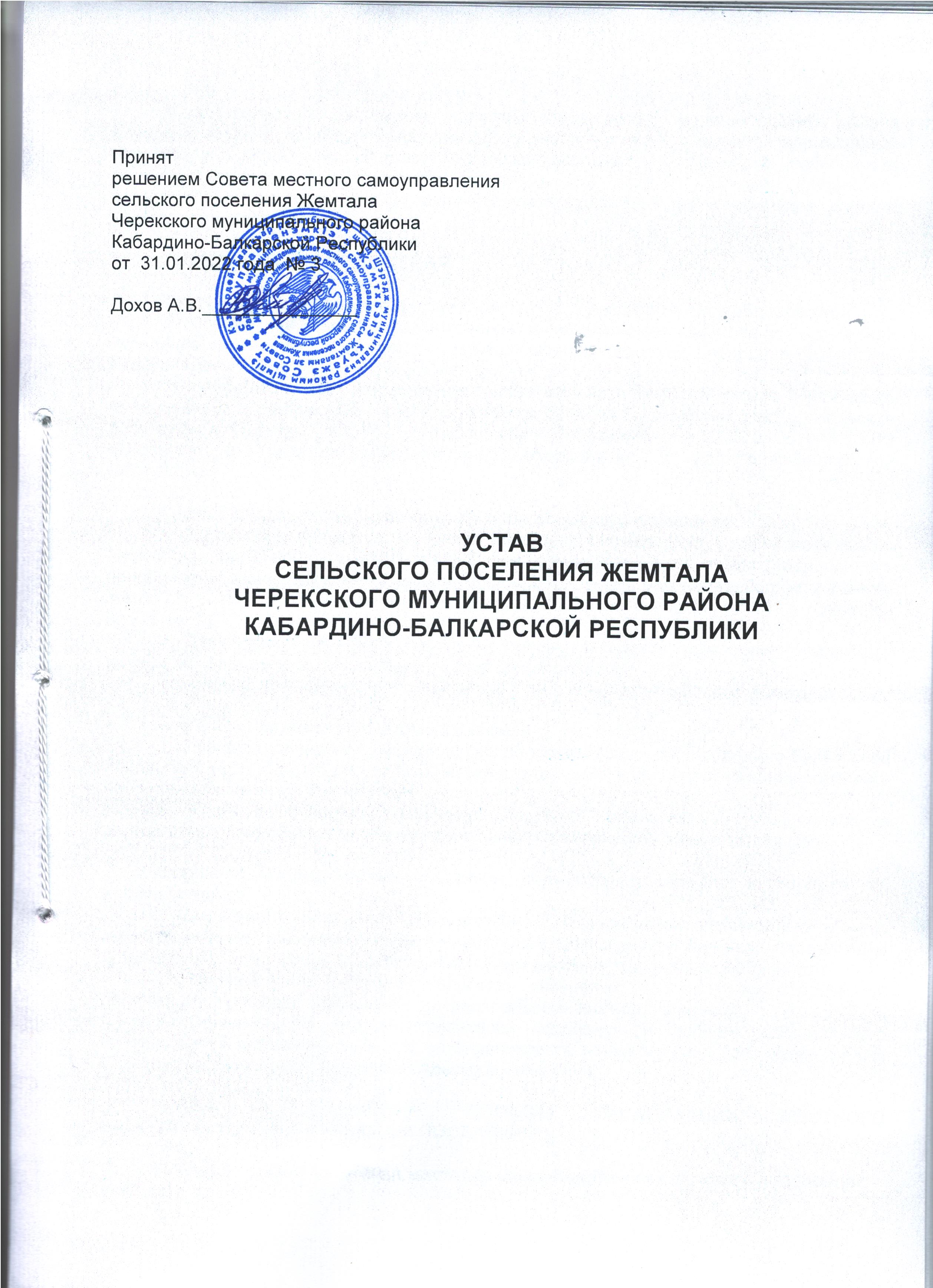 Устав сельского поселения Жемтала Черекского  муниципального района Кабардино-Балкарской Республики (далее по тексту - Устав) - основной нормативный правовой акт, определяющий статус сельского поселения и особенности деятельности органов местного самоуправления, закрепляющий организационные, финансово-экономические и иные основы местного самоуправления на территории данного сельского поселения.ГЛАВА I. ОБЩИЕ ПОЛОЖЕНИЯСтатья 1. Наименование и правовой статус муниципального образования1. Полное официальное наименование муниципального образования – сельское поселение Жемтала Черекского  муниципального района Кабардино-Балкарской Республики.2. Муниципальное образование сельское поселение Жемтала Черекского муниципального района КБР наделено статусом сельского поселения (далее - сельское поселение) Законом Кабардино-Балкарской Республики от 27.02.2005 № 13-РЗ «О статусе и границах муниципальных образований в Кабардино-Балкарской Республике».Статья 2. Состав территории и границы сельского поселения 1. Территорию сельского поселения составляют исторически сложившиеся земли поселения, прилегающие к нему земли общего пользования, территории традиционного природопользования населения сельского поселения, земли рекреационного назначения, земли для развития поселения, независимо от форм собственности и целевого назначения.2. Территория сельского поселения входит в состав территории Черекского муниципального района, расположенного на территории КБР.3. Административным центром сельского поселения является село Жемтала.Статья 3. Границы сельского поселения1. Границы сельского поселения установлены Законом Кабардино-Балкарской Республики от 27.02.2005 № 13-РЗ «О статусе и границах муниципальных образований в Кабардино-Балкарской Республике».2. Границы сельского поселения подлежат описанию и утверждению в соответствии с требованиями градостроительного и земельного законодательства.Статья 4. Официальные символы сельского поселения и порядок их использования1. Сельское поселение в соответствии с федеральным законодательством и геральдическими правилами вправе устанавливать официальные символы, отражающие исторические, культурные, национальные и иные местные традиции и особенности.2. Официальные символы сельского поселения подлежат государственной регистрации в порядке, установленном федеральным законодательством.3. Официальные символы сельского поселения и порядок официального использования указанных символов устанавливается нормативными правовыми актами Советом местного самоуправления сельского поселения.ГЛАВА II. ПРАВОВЫЕ ОСНОВЫ ОРГАНИЗАЦИИ МЕСТНОГО САМОУПРАВЛЕНИЯ В СЕЛЬСКОМ ПОСЕЛЕНИИСтатья 5. Правовая основа местного самоуправления сельского поселения1. Правовую основу местного самоуправления сельского поселения составляют общепризнанные принципы и нормы международного права, международные договоры Российской Федерации, Конституция Российской Федерации, федеральные конституционные законы, Федеральный закон от 06.10.2003 № 131-ФЗ «Об общих принципах организации местного самоуправления в Российской Федерации» (далее Федеральный закон от 06.10.2003 № 131-ФЗ), другие федеральные законы, издаваемые в соответствии с ними иные нормативные правовые акты Российской Федерации (указы и распоряжения Президента Российской Федерации, постановления и распоряжения Правительства Российской Федерации, иные нормативные правовые акты федеральных органов исполнительной власти), Конституция КБР, законы и иные нормативные правовые акты КБР, настоящий Устав, решения принятые на местных референдумах и иные муниципальные правовые акты.Статья 6. Вопросы местного значения сельского поселения Жемтала1. К вопросам местного значения сельского поселения относятся:1) составление и рассмотрение проекта бюджета поселения, утверждение и исполнение бюджета поселения, осуществление контроля за его исполнением, составление и утверждение отчета об исполнении бюджета поселения;2) установление, изменение и отмена местных налогов и сборов поселения;3) владение, пользование и распоряжение имуществом, находящимся в муниципальной собственности поселения;4) организация в границах поселения электро-, тепло-, газо- и водоснабжения населения, водоотведения, снабжения населения топливом в пределах полномочий, установленных законодательством Российской Федерации;5) дорожная деятельность в отношении автомобильных дорог местного значения в границах населенных пунктов поселения и обеспечение безопасности дорожного движения на них, включая создание и обеспечение функционирования парковок (парковочных мест), осуществление муниципального контроля на автомобильном транспорте, городском наземном  транспорте и в дорожном хозяйстве в границах населенных пунктов поселения, организация дорожного движения, а также осуществление иных полномочий в области использования автомобильных дорог и осуществления дорожной деятельности в соответствии с законодательством Российской Федерации; 6) обеспечение проживающих в поселении и нуждающихся в жилых помещениях малоимущих граждан жилыми помещениями, организация строительства и содержания муниципального жилищного фонда, создание условий для жилищного строительства, осуществление муниципального жилищного контроля, а также иных полномочий органов местного самоуправления в соответствии с жилищным законодательством;7) создание условий для предоставления транспортных услуг населению и организация транспортного обслуживания населения в границах поселения;8) участие в профилактике терроризма и экстремизма, а также в минимизации и (или) ликвидации последствий проявлений терроризма и экстремизма в границах поселения;9) создание условий для реализации мер, направленных на укрепление межнационального и межконфессионального согласия, сохранение и развитие языков и культуры народов Российской Федерации, проживающих на территории поселения, социальную и культурную адаптацию мигрантов, профилактику межнациональных (межэтнических) конфликтов;10) участие в предупреждении и ликвидации последствий чрезвычайных ситуаций в границах поселения;11) обеспечение первичных мер пожарной безопасности в границах населенных пунктов поселения;12) создание условий для обеспечения жителей поселения услугами связи, общественного питания, торговли и бытового обслуживания;13) создание условий для организации досуга и обеспечения жителей поселения услугами организаций культуры;14) сохранение, использование и популяризация объектов культурного наследия (памятников истории и культуры), находящихся в собственности поселения, охрана объектов культурного наследия (памятников истории и культуры) местного (муниципального) значения, расположенных на территории поселения;15) создание условий для развития местного традиционного народного художественного творчества, участие в сохранении, возрождении и развитии народных художественных промыслов в поселении;16) обеспечение условий для развития на территории поселения физической культуры, школьного спорта и массового спорта, организация проведения официальных физкультурно-оздоровительных и спортивных мероприятий поселения;17) создание условий для массового отдыха жителей поселения и организация обустройства мест массового отдыха населения, включая обеспечение свободного доступа граждан к водным объектам общего пользования и их береговым полосам;18) формирование архивных фондов поселения;19) участие в организации деятельности по накоплению (в том числе раздельному накоплению) и транспортированию твердых коммунальных отходов;20) утверждение правил благоустройства территории поселения, осуществление муниципального контроля в сфере благоустройства, предметом которого является соблюдение правил благоустройства территории поселения, требований к обеспечению доступности для инвалидов объектов социальной, инженерной и транспортной инфраструктур и предоставляемых услуг, организация благоустройства территории поселения в соответствии с указанными правилами, а также организация использования, охраны, защиты, воспроизводства городских лесов, лесов особо охраняемых природных территорий, расположенных в границах населенных пунктов поселения;21) утверждение генеральных планов поселения, правил землепользования и застройки, утверждение подготовленной на основе генеральных планов поселения документации по планировке территории, выдача градостроительного плана земельного участка, расположенного в границах поселения, выдача разрешений на строительство (за исключением случаев, предусмотренных Градостроительным кодексом Российской Федерации, иными федеральными законами), разрешений на ввод объектов в эксплуатацию при осуществлении строительства, реконструкции объектов капитального строительства, расположенных на территории поселения, утверждение местных нормативов градостроительного проектирования поселений, резервирование земель и изъятие земельных участков в границах поселения для муниципальных нужд, осуществление в случаях, предусмотренных Градостроительным кодексом Российской Федерации, осмотров зданий, сооружений и выдача рекомендаций об устранении выявленных в ходе таких осмотров нарушений, направление уведомления о соответствии указанных в уведомлении о планируемых строительстве или реконструкции объекта индивидуального жилищного строительства или садового дома (далее - уведомление о планируемом строительстве) параметров объекта индивидуального жилищного строительства или садового дома установленным параметрам и допустимости размещения объекта индивидуального жилищного строительства или садового дома на земельном участке, уведомления о несоответствии указанных в уведомлении о планируемом строительстве параметров объекта индивидуального жилищного строительства или садового дома установленным параметрам и (или) недопустимости размещения объекта индивидуального жилищного строительства или садового дома на земельном участке, уведомления о соответствии или несоответствии построенных или реконструированных объектах индивидуального жилищного строительства или садового дома требованиям законодательства о градостроительной деятельности при строительстве или реконструкции объектов индивидуального жилищного строительства или садовых домов на земельных участках, расположенных на территориях поселений, принятие в соответствии с гражданским законодательством Российской Федерации решения о сносе самовольной постройки, решения о сносе самовольной постройки или ее приведении в соответствие с предельными параметрами разрешенного строительства, реконструкции объектов капитального строительства, установленными правилами землепользования и застройки, документацией по планировке территории, или обязательными требованиями к параметрам объектов капитального строительства, установленными федеральными законами (далее также - приведение в соответствие с установленными требованиями), решения об изъятии земельного участка, не используемого по целевому назначению или используемого с нарушением законодательства Российской Федерации, осуществление сноса самовольной постройки или ее приведения в соответствие с установленными требованиями в случаях, предусмотренных Градостроительным кодексом Российской Федерации;22) присвоение адресов объектам адресации, изменение, аннулирование адресов, присвоение наименований элементам улично-дорожной сети (за исключением автомобильных дорог федерального значения, автомобильных дорог регионального или межмуниципального значения, местного значения муниципального района), наименований элементам планировочной структуры в границах поселения, изменение, аннулирование таких наименований, размещение информации в государственном адресном реестре;23) организация ритуальных услуг и содержание мест захоронения;24) создание, содержание и организация деятельности аварийно-спасательных служб и (или) аварийно-спасательных формирований на территории поселения;25) осуществление мероприятий по обеспечению безопасности людей на водных объектах, охране их жизни и здоровья;26) создание, развитие и обеспечение охраны лечебно-оздоровительных местностей и курортов местного значения на территории поселения, а также осуществление муниципального контроля в области охраны и использования особо охраняемых природных территорий местного значения;27) содействие в развитии сельскохозяйственного производства, создание условий для развития малого и среднего предпринимательства;28) организация и осуществление мероприятий по работе с детьми и молодежью в поселении;29) осуществление в пределах, установленных водным законодательством Российской Федерации, полномочий собственника водных объектов, информирование населения об ограничениях их использования;30) осуществление муниципального лесного контроля;31) оказание поддержки гражданам и их объединениям, участвующим в охране общественного порядка, создание условий для деятельности народных дружин;32) предоставление помещения для работы на обслуживаемом административном участке поселения сотруднику, замещающему должность участкового уполномоченного полиции;33) оказание поддержки социально ориентированным некоммерческим организациям в пределах полномочий, установленных статьями 31.1 и 31.3 Федерального закона от 12 января 1996 № 7-ФЗ «О некоммерческих организациях»;34) обеспечение выполнения работ, необходимых для создания искусственных земельных участков для нужд поселения, проведение открытого аукциона на право заключить договор о создании искусственного земельного участка в соответствии с федеральным законом;35) осуществление мер по противодействию коррупции в границах поселения.2. Органы местного самоуправления сельского поселения вправе заключать соглашения с органами местного самоуправления Черекского муниципального района о передаче им осуществления части своих полномочий по решению вопросов местного значения за счет межбюджетных трансфертов, предоставляемых из бюджета сельского поселения в бюджет Черекского муниципального района в соответствии с Бюджетным кодексом Российской Федерации.Решение о передаче осуществления части полномочий сельского поселения принимается Советом местного самоуправления сельского поселения по предложению Главы сельского поселения.Указанные соглашения заключаются на определенный срок, содержат положения, устанавливающие основания и порядок прекращения их действия, в том числе досрочного, порядок определения ежегодного объема указанных в настоящей части межбюджетных трансфертов, необходимых для осуществления передаваемых полномочий, а также предусматривают финансовые санкции за неисполнение соглашений. Порядок заключения соглашений определяется правовыми актами Совета местного самоуправления сельского поселения.Для осуществления переданных в соответствии с указанными соглашениями полномочий органы местного самоуправления сельского поселения имеют право дополнительно использовать собственные материальные ресурсы и финансовые средства в случаях и порядке, предусмотренных решением Совета местного самоуправления сельского поселения.Статья 7. Права органов местного самоуправления сельского поселения Жемтала на решение вопросов, не отнесенных к вопросам местного значения сельского поселения1. Органы местного самоуправления сельского поселения имеют право на:1) создание музеев сельского поселения;2) совершение нотариальных действий, предусмотренных законодательством, в случае отсутствия в сельском поселении нотариуса;3) участие в осуществлении деятельности по опеке и попечительству;4) создание условий для осуществления деятельности, связанной с реализацией прав местных национально-культурных автономий на территории сельского поселения;5) оказание содействия национально-культурному развитию народов Российской Федерации и реализации мероприятий в сфере межнациональных отношений на территории сельского поселения;6) участие в организации и осуществлении мероприятий по мобилизационной подготовке муниципальных предприятий и учреждений, находящихся на территории сельского поселения;7) создание муниципальной пожарной охраны;8) создание условий для развития туризма;9) оказание поддержки общественным наблюдательным комиссиям, осуществляющим общественный контроль за обеспечением прав человека и содействие лицам, находящимся в местах принудительного содержания;10) оказание поддержки общественным объединениям инвалидов, а также созданным общероссийскими общественными объединениями инвалидов организациям в соответствии с Федеральным законом от 24 ноября 1995 № 181-ФЗ «О социальной защите инвалидов в Российской Федерации»;11) предоставление гражданам жилых помещений муниципального жилищного фонда по договорам найма жилых помещений жилищного фонда социального использования в соответствии с жилищным законодательством;12) осуществление деятельности по обращению с животными без владельцев, обитающими на территории поселения;13) осуществление мероприятий в сфере профилактики правонарушений, предусмотренных Федеральным законом «Об основах системы профилактики правонарушений в Российской Федерации»;14) оказание содействия развитию физической культуры и спорта инвалидов, лиц с ограниченными возможностями здоровья, адаптивной физической культуры и адаптивного спорта;15) осуществление мероприятий по защите прав потребителей, предусмотренных Законом Российской Федерации от 7 февраля 1992 № 2300-1 «О защите прав потребителей»;16) предоставление сотруднику, замещающему должность участкового уполномоченного полиции, и членам его семьи жилого помещения на период замещения сотрудником указанной должности;17) осуществление мероприятий по оказанию помощи лицам, находящимся в состоянии алкогольного, наркотического или иного токсического опьянения.2. Органы местного самоуправления сельского поселения вправе решать вопросы, указанные в части 1 настоящей статьи, участвовать в осуществлении иных государственных полномочий (не переданных им в соответствии со статьей 19 Федерального закона от 06.10.2003 № 131-ФЗ), если это участие предусмотрено федеральными законами, а также решать иные вопросы, не отнесенные к компетенции органов местного самоуправления других муниципальных образований, органов государственной власти и не исключенные из их компетенции федеральными законами и законами КБР, за счет доходов местных бюджетов, за исключением межбюджетных трансфертов, предоставленных из бюджетов бюджетной системы Российской Федерации, и поступлений налоговых доходов по дополнительным нормативам отчислений.Статья 8. Полномочия органов местного самоуправления по решению вопросов местного значения сельского поселения Жемтала 1. В целях решения вопросов местного значения органы местного самоуправления сельского поселения обладают следующими полномочиями:1) принятие устава сельского поселения и внесение в него изменений и дополнений, издание муниципальных правовых актов;2) установление официальных символов сельского поселения;3) создание муниципальных предприятий и учреждений, осуществление финансового обеспечения деятельности муниципальных казенных учреждений и финансового обеспечения выполнения муниципального задания бюджетными и автономными муниципальными учреждениями, а также осуществление закупок товаров, работ, услуг для обеспечения муниципальных нужд;4) установление тарифов на услуги, предоставляемые муниципальными предприятиями и учреждениями, и работы, выполняемые муниципальными предприятиями и учреждениями, если иное не предусмотрено федеральными законами;5) полномочиями в сфере стратегического планирования, предусмотренными Федеральным законом от 28 июня 2014 № 172-ФЗ «О стратегическом планировании в Российской Федерации»;6) организационное и материально-техническое обеспечение подготовки и проведения муниципальных выборов, местного референдума, голосования по отзыву депутата, члена выборного органа местного самоуправления, выборного должностного лица местного самоуправления, голосования по вопросам изменения границ сельского поселения, преобразования сельского поселения;7) организация сбора стратегических показателей, характеризующих состояние экономики и социальной сферы сельского поселения, и предоставление указанных данных уполномоченным органам государственной власти в порядке, установленном Правительством Российской Федерации;8) разработка и утверждение программ комплексного развития систем коммунальной инфраструктуры, транспортной инфраструктуры, социальной инфраструктуры сельского поселения требования к которым устанавливаются Правительством Российской Федерации;9) учреждение печатного средства массовой информации для опубликования муниципальных правовых актов, обсуждения проектов муниципальных правовых актов по вопросам местного значения, доведения до сведения жителей сельского поселения официальной информации о социально-экономическом и культурном развитии сельского поселения, о развитии его общественной инфраструктуры и иной официальной информации;10) осуществление международных и внешнеэкономических связей в соответствии с федеральными законами;11) организация профессионального образования и дополнительного профессионального образования выборных должностных лиц местного самоуправления, членов выборных органов местного самоуправления, депутатов Совета местного самоуправления сельского поселения, муниципальных служащих и работников муниципальных учреждений, организация подготовки кадров для муниципальной службы в порядке, предусмотренном законодательством Российской Федерации об образовании и законодательством Российской Федерации о муниципальной службе;12) утверждение и реализация муниципальных программ в области энергосбережения и повышения энергетической эффективности, организация проведения энергетического обследования многоквартирных домов, помещения в которых составляют муниципальный жилищный фонд в границах сельского поселения, организация и проведение иных мероприятий, предусмотренных законодательством об энергосбережении и о повышении энергетической эффективности;13) иными полномочиями в соответствии с Федеральным законом от 06.10.2003 № 131-ФЗ и настоящим Уставом.2. Органы местного самоуправления сельского поселения вправе принимать решение о привлечении граждан к выполнению на добровольной основе социально значимых для сельского поселения работ (в том числе дежурств) в целях решения вопросов местного значения сельского поселения, предусмотренных пунктами 8, 9, 10, 11, 17, 20 части 1 статьи 6 настоящего Устава.К социально значимым работам могут быть отнесены только работы, не требующие специальной профессиональной подготовки. К выполнению социально значимых работ привлекаются совершеннолетние трудоспособные жители сельского поселения в свободное от основной работы или учебы время на безвозмездной основе не более чем один раз в три месяца. Продолжительность социально значимых работ составляет не более четырех часов подряд. Постановление главы сельского поселения о привлечении граждан к выполнению на добровольной основе социально значимых для сельского поселения работ должно быть опубликовано (обнародовано) не позднее, чем за семь дней до дня проведения указанных работ. Организация и материально-техническое обеспечение проведения социально значимых работ осуществляется местной администрацией сельского поселения.Статья 9. Осуществление органами местного самоуправления отдельных государственных полномочий1. Полномочия органов местного самоуправления, установленные федеральными законами и законами КБР по вопросам, не отнесенным в соответствии с Федеральным законом от 06.10.2003 № 131-ФЗ к вопросам местного значения, являются отдельными государственными полномочиями, передаваемыми для осуществления органам местного самоуправления.2. Наделение органов местного самоуправления сельского поселения отдельными государственными полномочиями Российской Федерации осуществляется федеральными законами и законами КБР, отдельными государственными полномочиями КБР – законами КБР. Наделение органов местного самоуправления отдельными государственными полномочиями иными нормативными правовыми актами не допускается.3. Финансовое обеспечение отдельных государственных полномочий, переданных органам местного самоуправления сельского поселения, осуществляется только за счет предоставляемых бюджету сельского поселения субвенций из соответствующих бюджетов.4. Органы местного самоуправления сельского поселения могут наделяться отдельными государственными полномочиями Российской Федерации и КБР на неограниченный срок, либо если данные полномочия имеют определенный срок действия, на срок действия этих полномочий.5. Органы местного самоуправления сельского поселения имеют право дополнительно использовать собственные материальные ресурсы и финансовые средства для осуществления переданных им отдельных государственных полномочий.В целях повышения эффективности осуществления отдельных государственных полномочий администрация сельского поселения вправе дополнительно использовать для их осуществления имущество, находящееся в муниципальной собственности сельского поселения, в случае, если данное имущество не используется для решения вопросов местного значения.На осуществление отдельных государственных полномочий дополнительно могут направляться доходы, фактически полученные при исполнении бюджета сельского поселения сверх утвержденных решением о бюджете, в случае отсутствия просроченной задолженности сельского поселения по исполнению своих долговых и (или) бюджетных обязательств. Решение об использовании доходов, фактически полученных при исполнении бюджета сельского поселения сверх утвержденных решением о бюджете, для осуществления отдельных государственных полномочий принимается Советом местного самоуправления сельского поселения по представлению главы сельского поселения, возглавляющего администрацию сельского поселения с соблюдением требований Бюджетного кодекса Российской Федерации.6. Признанное в судебном порядке несоответствие федеральных законов, республиканских законов, иных нормативных правовых актов Российской Федерации, предусматривающих наделение органов местного самоуправления сельского поселения отдельными государственными полномочиями, требованиям, предусмотренным Федеральным законом от 06.10.2003 № 131-ФЗ, является основанием для отказа от исполнения указанных полномочий.7. Органы местного самоуправления несут ответственность за осуществление отдельных государственных полномочий в пределах выделенных сельскому поселению на эти цели материальных ресурсов и финансовых средств.8. Органы государственной власти осуществляют контроль за осуществлением органами местного самоуправления отдельных государственных полномочий, а также за использованием предоставленных на эти цели материальных ресурсов и финансовых средств.9. Органы местного самоуправления и должностные лица местного самоуправления обязаны в соответствии с требованиями статьи 19 Федерального закона от 06.10.2003 № 131-ФЗ предоставлять уполномоченным государственным органам документы, связанные с осуществлением отдельных государственных полномочий.10. В случае выявления нарушений требований законов по вопросам осуществления органами местного самоуправления или должностными лицами местного самоуправления отдельных государственных полномочий уполномоченные государственные органы вправе давать письменные предписания по устранению таких нарушений, обязательные для исполнения органами местного самоуправления и должностными лицами местного самоуправления. Указанные предписания могут быть обжалованы в судебном порядке.11. Органы местного самоуправления сельского поселения вправе осуществлять расходы за счет средств бюджета сельского поселения (за исключением финансовых средств, передаваемых бюджету сельского поселения на осуществление целевых расходов) на осуществление полномочий, не переданных им в соответствии со статьей 19 Федерального закона от 06.10.2003 № 131-ФЗ, если возможность осуществления таких расходов предусмотрена федеральными законами.Органы местного самоуправления сельского поселения вправе устанавливать за счет средств бюджета сельского поселения (за исключением финансовых средств, передаваемых бюджету сельского поселения на осуществление целевых расходов) дополнительные меры социальной поддержки и социальной помощи для отдельных категорий граждан вне зависимости от наличия в федеральных законах положений, устанавливающих указанное право.Финансирование полномочий, предусмотренное настоящей частью, не является обязанностью сельского поселения, осуществляется при наличии возможности и не является основанием для выделения дополнительных средств из других бюджетов бюджетной системы Российской Федерации.12. Органы местного самоуправления сельского поселения участвуют в осуществлении государственных полномочий, не переданных им в соответствии со статьей 19 Федерального закона от 06.10.2003 № 131-ФЗ, в случае принятия Советом местного самоуправления сельского поселения решения о реализации права на участие в осуществлении указанных полномочий.ГЛАВА III. УЧАСТИЕ НАСЕЛЕНИЯ СЕЛЬСКОГО ПОСЕЛЕНИЯ В ОСУЩЕСТВЛЕНИИ МЕСТНОГО САМОУПРАВЛЕНИЯСтатья 10. Права граждан Российской Федерации на осуществление местного самоуправления1. Граждане Российской Федерации осуществляют местное самоуправление посредством участия в местных референдумах, муниципальных выборах, посредством иных форм прямого волеизъявления, а также через выборные и иные органы местного самоуправления сельского поселения.Иностранные граждане, постоянно или преимущественного проживающие на территории сельского поселения, обладают при осуществлении местного самоуправления правами в соответствии с международными договорами Российской Федерации и федеральными законами.2. Граждане Российской Федерации имеют равные права на осуществление местного самоуправления независимо от пола, расы, национальности, языка, происхождения, имущественного и должностного положения, отношения к религии, убеждений, принадлежности к общественным объединениям.Статья 11. Местный референдум1. В целях решения непосредственно населением вопросов местного значения проводится местный референдум.2. Местный референдум проводится на всей территории поселения.3. Решение о назначении местного референдума принимается Советом местного самоуправления сельского поселения Жемтала:1) по инициативе, выдвинутой гражданами Российской Федерации, имеющими право на участие в местном референдуме;2) по инициативе, выдвинутой избирательными объединениями, иными общественными объединениями, уставы которых предусматривают участие в выборах и (или) референдумах и которые зарегистрированы в порядке и сроки, установленные федеральным законом;3) по инициативе Совета местного самоуправления сельского поселения Жемтала и главы администрации сельского поселения Жемтала, выдвинутой ими совместно.4. Условием назначения местного референдума по инициативе граждан, избирательных объединений, иных общественных объединений является сбор подписей в поддержку данной инициативы в количестве 5 процентов от числа участников референдума, зарегистрированных на территории муниципального образования в соответствии с федеральным законом, но не может быть менее 10 подписей.5. Совет местного самоуправления сельского поселения обязан назначить местный референдум в течение 30 дней со дня поступления в представительный орган муниципального образования документов, на основании которых назначается местный референдум.В случае, если местный референдум не назначен Советом местного самоуправления сельского поселения в установленные сроки, референдум назначается судом на основании обращения граждан, избирательных объединений, главы сельского поселения, органов государственной власти КБР, избирательной комиссии КБР или прокурора. Назначенный судом местный референдум организуется избирательной комиссией муниципального образования, а обеспечение его проведения осуществляется исполнительным органом государственной власти КБР или иным органом, на который судом возложено обеспечение проведения местного референдума.6. В местном референдуме имеют право участвовать граждане Российской Федерации, место жительства которых расположено в границах муниципального образования. Граждане Российской Федерации участвуют в местном референдуме на основе всеобщего равного и прямого волеизъявления при тайном голосовании.7. Для выдвижения инициативы проведения референдума и сбора подписей граждан Российской Федерации в ее поддержку образуется инициативная группа по проведению референдума. Такую инициативную группу вправе образовать гражданин или группа граждан Российской Федерации, имеющие право на участие в референдуме. В случае выдвижения инициативы о проведении местного референдума избирательным объединением, иным общественным объединением руководящий орган этого избирательного объединения, иного общественного объединения либо руководящий орган его регионального отделения или иного структурного подразделения независимо от его численности выступает в качестве инициативной группы по проведению референдума.Инициатива проведения референдума, выдвинутая совместно Советом местного самоуправления сельского поселения Жемтала и главой администрации, оформляется актами Совета местного самоуправления сельского поселения Жемтала и главы администрации.8. Гарантии прав граждан на участие в местном референдуме, а также порядок подготовки и проведения местного референдума устанавливаются Федеральным законом «Об основных гарантиях избирательных прав и права на участие в референдуме граждан Российской Федерации» и Законом Кабардино-Балкарской Республики от 04.08.2004 № 35-РЗ «О местном референдуме».Итоги голосования и принятое на местном референдуме решение подлежат официальному опубликованию.9. Органы местного самоуправления поселения обеспечивают исполнение принятого на местном референдуме решения в соответствии с разграничением полномочий между ними, установленном настоящим Уставом.10. Принятое на местном референдуме решение подлежит обязательному исполнению на территории муниципального образования и не нуждается в утверждении какими-либо органами государственной власти, их должностными лицами или органами местного самоуправления.11. Решение о проведении местного референдума, а также принятое на местном референдуме решение может быть обжаловано в судебном порядке гражданами, органами местного самоуправления, прокурором, уполномоченными федеральным законом органами государственной власти.Статья 12. Муниципальные выборы1. Муниципальные выборы проводятся в целях избрания депутатов на основе мажоритарной избирательной системы по многомандатным избирательным округам путем всеобщего равного и прямого избирательного права при тайном голосовании. 2. Выборы назначаются Советом местного самоуправления сельского поселения не ранее чем за 90 дней и не позднее, чем за 80 дней до дня голосования.3. В случаях, установленных федеральным законом, муниципальные выборы назначаются избирательной комиссией сельского поселения.4. Гарантии избирательных прав граждан при проведении муниципальных выборов, порядок назначения, подготовки, проведения, установления итогов и определения результатов муниципальных выборов устанавливаются федеральным законом от 12.06.2002 № 67-ФЗ и Законом КБР от 20.08.2003 № 74-РЗ «О выборах депутатов представительных органов местного самоуправления».5. Результаты муниципальных выборов подлежат официальному опубликованию (обнародованию).Статья 13. Голосование по отзыву депутата Совета местного самоуправления сельского поселения, Главы сельского поселения Жемтала1. Голосование по отзыву депутата Совета местного самоуправления, Главы сельского поселения (далее – голосование по отзыву) проводится по инициативе населения в порядке, установленном федеральным законом и принимаемым в соответствии с ним законом КБР для проведения местного референдума с учетом особенностей предусмотренных Федеральным законом от 06.10.2003 № 131-ФЗ.2. Основаниями наступления ответственности депутатов и Главы сельского поселения перед населением сельского поселения могут быть только их конкретные противоправные решения или действия (бездействие), связанные с исполнением депутатом Совета местного самоуправления, Главой сельского поселения своих полномочий, в случае их подтверждения в судебном порядке.3. С инициативой проведения голосования по отзыву могут выступать граждане Российской Федерации, проживающие на территории сельского поселения, обладающие активным избирательным правом. Инициативная группа по проведению голосования по отзыву обращается в Избирательную комиссию сельского поселения с ходатайством о регистрации инициативной группы.4. В ходатайстве о регистрации инициативной группы по проведению голосования по отзыву должны быть указаны фамилия, имя, отчество, должность отзываемого лица, основание для отзыва, а также фамилия, имя, отчество, дата и место рождения, серия, номер и дата выдачи паспорта или документа, заменяющего паспорт гражданина, с указанием наименования или кода выдавшего его органа, а также адрес места жительства каждого члена инициативной группы и лиц, уполномоченных действовать от ее имени на территории, где предполагается провести голосование, в том числе уполномоченного представителя по финансовым вопросам. Ходатайство инициативной группы должно быть подписано всеми членами указанной группы.5. При рассмотрении ходатайства инициативной группы по проведению голосования по отзыву избирательная комиссия сельского поселения запрашивает у соответствующего суда копию приговора, решения или иного судебного постановления, которым установлено совершение депутатом Совета местного самоуправления сельского поселения, Главой сельского поселения противоправных решений или действий (бездействия), являющихся основанием для отзыва.6. В случае соответствия ходатайства и документов, представленных инициативной группой по проведению голосования по отзыву требованиям федерального и республиканского законодательства, настоящего Устава Избирательная комиссия сельского поселения принимает решение о направлении их, а также приговора, решения или иного судебного постановления, указанного в части 5 настоящей статьи, в Совет местного самоуправления сельского поселения.7. Совет местного самоуправления сельского поселения в течение 20 дней со дня поступления ходатайства инициативной группы по проведению голосования по отзыву и приложенных к нему документов на открытом заседании проверяет наличие оснований для отзыва депутата Совета местного самоуправления, Главы сельского поселения. На данное заседание для дачи объяснений по поводу обстоятельств, выдвигаемых в качестве оснований для отзыва, приглашаются отзываемые депутат Совета местного самоуправления сельского поселения, Глава сельского поселения.8. Если Совет местного самоуправления сельского поселения признает наличие оснований для отзыва, Избирательная комиссия сельского поселения в течение 15 дней со дня принятия Советом местного самоуправления сельского поселения соответствующего решения осуществляет регистрацию инициативной группы по проведению голосования по отзыву и выдает ей регистрационное свидетельство. Если Совет местного самоуправления сельского поселения признает, что основания для отзыва отсутствуют, Избирательная комиссия сельского поселения в течение 15 дней со дня принятия Советом местного самоуправления сельского поселения соответствующего решения отказывает инициативной группе по проведению голосования в регистрации.9. Депутат Совета местного самоуправления сельского поселения, Глава сельского поселения имеют право на предоставление им за счет средств бюджета сельского поселения печатной площади в периодическом печатном издании, определенном в качестве источника официального опубликования муниципальных правовых актов, для опубликования объяснений по поводу обстоятельств, выдвигаемых в качестве оснований для их отзыва. Печатная площадь депутату Совета местного самоуправления сельского поселения, Главе сельского поселения за счет средств бюджета сельского поселения предоставляется по их письменному заявлению один раз в период со дня регистрации инициативной группы по проведению голосования по отзыву до ноля часов дня, предшествующего дню голосования. Объем печатной площади, предоставляемой депутату Совета местного самоуправления сельского поселения, Главе сельского поселения за счет средств бюджета сельского поселения, составляет 25 процентов от объема полосы соответствующего периодического печатного издания.Совет местного самоуправления сельского поселения по письменному заявлению депутата Совета местного самоуправления сельского поселения, Главы сельского поселения назначает собрания, конференции граждан для дачи депутатом Совета местного самоуправления сельского поселения, Главой сельского поселения избирателям объяснений по поводу обстоятельств, выдвигаемых в качестве оснований для их отзыва. Депутат Совета местного самоуправления сельского поселения, Глава сельского поселения вправе давать избирателям объяснения по поводу обстоятельств, выдвигаемых в качестве оснований для их отзыва в иных формах, не противоречащих федеральному и республиканскому законодательству, настоящему Уставу.10. Депутат Совета местного самоуправления сельского поселения, Глава сельского поселения считаются отозванными, если за отзыв проголосовало не менее половины избирателей, зарегистрированных в сельском поселении (избирательном округе).11. Итоги голосования по отзыву депутата, Главы сельского поселения и принятые решения подлежат официальному опубликованию или обнародованию.Статья 14. Голосование по вопросам изменения границ сельского поселения, преобразования сельского поселения1. В случаях, предусмотренных Федеральным законом от 06.10.2003 № 131-ФЗ, в целях получения согласия населения при изменении границ сельского поселения, преобразовании сельского поселения, проводится голосование по вопросам изменения границ сельского поселения, преобразования сельского поселения.2. Голосование по вопросам изменения границ сельского поселения, преобразования сельского поселения назначается Советом местного самоуправления сельского поселения и проводится в порядке, установленном федеральным законом и Законом Кабардино-Балкарской Республики от 04.08.2004 № 35-РЗ «О местном референдуме», для проведения местного референдума с учетом особенностей, установленных Федеральным законом от 06.10.2003 № 131-ФЗ.3. Голосование по вопросам изменения границ сельского поселения, преобразования сельского поселения считается состоявшимся, если в нем приняло участие более половины жителей сельского поселения или части сельского поселения, обладающих избирательным правом. Согласие населения на изменение границ сельского поселения, преобразование сельского поселения считается полученным, если за указанные изменение, преобразование проголосовало более половины принявших участие в голосовании жителей сельского поселения или части сельского поселения.4. Итоги голосования по вопросам изменения границ сельского поселения, преобразования сельского поселения и принятые решения подлежат официальному опубликованию или обнародованию.Статья 15. Правотворческая инициатива граждан1. Под правотворческой инициативой понимается право граждан вносить в органы местного самоуправления проекты правовых актов по вопросам местного значения.2. С правотворческой инициативой может выступить инициативная группа граждан, обладающих избирательным правом, в порядке, установленном решением Совета местного самоуправления сельского поселения.Минимальная численность инициативной группы граждан не может превышать 3 процента от числа жителей сельского поселения, обладающих избирательным правом, и устанавливается нормативным правовым актом Совета местного самоуправления сельского поселения.В случае отсутствия решения Совета местного самоуправления сельского поселения, регулирующего порядок реализации правотворческой инициативы граждан, принятие к рассмотрению и рассмотрение проекта муниципального правового акта, внесенного гражданами, осуществляется в соответствии с Федеральным законом от 06.10.2003 № 131-ФЗ.3. Проект муниципального правового акта, внесенный в порядке реализации правотворческой инициативы граждан, подлежит обязательному рассмотрению органом местного самоуправления или должностным лицом местного самоуправления, к компетенции которого относится принятие соответствующего акта, в течение трех месяцев со дня его внесения.Представителям инициативной группы граждан должна быть обеспечена возможность изложения своей позиции при рассмотрении указанного проекта.В случае, если принятие муниципального правового акта, проект которого внесен в порядке реализации правотворческой инициативы граждан, относится к компетенции коллегиального органа местного самоуправления, указанный проект должен быть рассмотрен на открытом заседании данного органа.4. Мотивированное решение, принятое по результатам рассмотрения проекта муниципального правового акта, внесенного в порядке реализации правотворческой инициативы граждан, должно быть официально в письменной форме доведено до сведения внесшей его инициативной группы граждан.Статья 16. Инициативные проекты1. В целях реализации мероприятий, имеющих приоритетное значение для жителей сельского поселения или его части, по решению вопросов местного значения или иных вопросов, право решения которых предоставлено Совету местного самоуправления, в местную администрацию может быть внесен инициативный проект. Порядок определения части территории муниципального образования, на которой могут реализовываться инициативные проекты, устанавливается нормативным правовым актом Совета местного самоуправления сельского поселения.2. С инициативой о внесении инициативного проекта вправе выступить инициативная группа численностью не менее десяти граждан, достигших шестнадцатилетнего возраста и проживающих на территории соответствующего муниципального образования, органы территориального общественного самоуправления, староста сельского населенного пункта (далее - инициаторы проекта). Минимальная численность инициативной группы может быть уменьшена нормативным правовым актом представительного органа муниципального образования. Право выступить инициатором проекта в соответствии с нормативным правовым актом представительного органа муниципального образования может быть предоставлено также иным лицам, осуществляющим деятельность на территории соответствующего муниципального образования.3. Инициативный проект должен содержать следующие сведения:1) описание проблемы, решение которой имеет приоритетное значение для жителей сельского поселения или его части;2) обоснование предложений по решению указанной проблемы;3) описание ожидаемого результата (ожидаемых результатов) реализации инициативного проекта;4) предварительный расчет необходимых расходов на реализацию инициативного проекта;5) планируемые сроки реализации инициативного проекта;6) сведения о планируемом (возможном) финансовом, имущественном и (или) трудовом участии заинтересованных лиц в реализации данного проекта;7) указание на объем средств местного бюджета в случае, если предполагается использование этих средств на реализацию инициативного проекта, за исключением планируемого объема инициативных платежей;8) указание на территорию муниципального образования или его часть, в границах которой будет реализовываться инициативный проект, в соответствии с порядком, установленным нормативным правовым актом Совета местного самоуправления сельского поселения;9) иные сведения, предусмотренные нормативным правовым актом представительного органа муниципального образования.4. Инициативный проект до его внесения в местную администрацию подлежит рассмотрению на собрании или конференции граждан, в том числе на собрании или конференции граждан по вопросам осуществления территориального общественного самоуправления, в целях обсуждения инициативного проекта, определения его соответствия интересам жителей муниципального образования или его части, целесообразности реализации инициативного проекта, а также принятия собранием или конференцией граждан решения о поддержке инициативного проекта. При этом возможно рассмотрение нескольких инициативных проектов на одном собрании или на одной конференции граждан.Нормативным правовым актом Решением Совета местного самоуправления сельского поселения Жемтала может быть предусмотрена возможность выявления мнения граждан по вопросу о поддержке инициативного проекта также путем опроса граждан, сбора их подписей.Инициаторы проекта при внесении инициативного проекта в местную администрацию прикладывают к нему соответственно протокол собрания или конференции граждан, результаты опроса граждан и (или) подписные листы, подтверждающие поддержку инициативного проекта жителями муниципального образования или его части.5. Информация о внесении инициативного проекта в местную администрацию подлежит опубликованию (обнародованию) и размещению на официальном сайте в информационно-телекоммуникационной сети «Интернет» в течение трех рабочих дней со дня внесения инициативного проекта в местную администрацию и должна содержать сведения, указанные в части 3 настоящей статьи, а также об инициаторах проекта. Одновременно граждане информируются о возможности представления в местную администрацию своих замечаний и предложений по инициативному проекту с указанием срока их представления, который не может составлять менее пяти рабочих дней. Свои замечания и предложения вправе направлять жители муниципального образования, достигшие шестнадцатилетнего возраста.6. Инициативный проект подлежит обязательному рассмотрению местной администрацией в течение 30 дней со дня его внесения. Местная администрация по результатам рассмотрения инициативного проекта принимает одно из следующих решений:1) поддержать инициативный проект и продолжить работу над ним в пределах бюджетных ассигнований, предусмотренных решением о местном бюджете, на соответствующие цели и (или) в соответствии с порядком составления и рассмотрения проекта местного бюджета (внесения изменений в решение о местном бюджете);2) отказать в поддержке инициативного проекта и вернуть его инициаторам проекта с указанием причин отказа в поддержке инициативного проекта.7. Местная администрация принимает решение об отказе в поддержке инициативного проекта в одном из следующих случаев:1) несоблюдение установленного порядка внесения инициативного проекта и его рассмотрения;2) несоответствие инициативного проекта требованиям федеральных законов и иных нормативных правовых актов Российской Федерации, законов и иных нормативных правовых актов субъектов Российской Федерации, уставу муниципального образования;3) невозможность реализации инициативного проекта ввиду отсутствия у органов местного самоуправления необходимых полномочий и прав;4) отсутствие средств местного бюджета в объеме средств, необходимом для реализации инициативного проекта, источником формирования которых не являются инициативные платежи;5) наличие возможности решения описанной в инициативном проекте проблемы более эффективным способом;6) признание инициативного проекта не прошедшим конкурсный отбор.8. Местная администрация вправе, а в случае, предусмотренном пунктом 5 части 7 настоящей статьи, обязана предложить инициаторам проекта совместно доработать инициативный проект, а также рекомендовать представить его на рассмотрение органа местного самоуправления иного муниципального образования или государственного органа в соответствии с их компетенцией.9. Порядок выдвижения, внесения, обсуждения, рассмотрения инициативных проектов, а также проведения их конкурсного отбора устанавливается Советом местного самоуправления сельского поселения Жемтала.10. В случае, если в местную администрацию внесено несколько инициативных проектов, в том числе с описанием аналогичных по содержанию приоритетных проблем, местная администрация организует проведение конкурсного отбора и информирует об этом инициаторов проекта.11. Проведение конкурсного отбора инициативных проектов возлагается на коллегиальный орган (комиссию), порядок формирования и деятельности которого определяется решением Совета местного самоуправления сельского поселения Жемтала. Состав коллегиального органа (комиссии) формируется местной администрацией. При этом половина от общего числа членов коллегиального органа (комиссии) должна быть назначена на основе предложений Совета местного самоуправления сельского поселения Жемтала. Инициаторам проекта и их представителям при проведении конкурсного отбора должна обеспечиваться возможность участия в рассмотрении коллегиальным органом (комиссией) инициативных проектов и изложения своих позиций по ним.12. Инициаторы проекта, другие граждане, проживающие на территории соответствующего муниципального образования, уполномоченные сходом, собранием или конференцией граждан, а также иные лица, определяемые законодательством Российской Федерации, вправе осуществлять общественный контроль за реализацией инициативного проекта в формах, не противоречащих законодательству Российской Федерации.13. Информация о рассмотрении инициативного проекта местной администрацией, о ходе реализации инициативного проекта, в том числе об использовании денежных средств, об имущественном и (или) трудовом участии заинтересованных в его реализации лиц, подлежит опубликованию (обнародованию) и размещению на официальном сайте муниципального образования в информационно-телекоммуникационной сети «Интернет». Отчет местной администрации об итогах реализации инициативного проекта подлежит опубликованию (обнародованию) и размещению на официальном сайте муниципального образования в информационно-телекоммуникационной сети «Интернет» в течение 30 календарных дней со дня завершения реализации инициативного проекта. В случае, если местная администрация поселения не имеет возможности размещать указанную информацию в информационно-телекоммуникационной сети «Интернет», указанная информация размещается на официальном сайте муниципального района, в состав которого входит данное поселение.Статья 17. Территориальное общественное самоуправление1. Под территориальным общественным самоуправлением понимается самоорганизация граждан по месту их жительства на части территории поселения, а также в расположенных на межселенной территории населенных пунктах (либо на части их территории) для самостоятельного и под свою ответственность осуществления собственных инициатив по вопросам местного значения. Границы территории, на которой осуществляется территориальное общественное самоуправление, устанавливаются по предложению населения, проживающего на соответствующей территории, представительным органом поселения, а в расположенных на межселенной территории населенных пунктах (либо на части их территории) - представительным органом муниципального района.2. Органы территориального общественного самоуправления могут выдвигать инициативный проект в качестве инициаторов проекта.3. Территориальное общественное самоуправление может осуществляться в пределах следующих территорий проживания граждан: подъезд многоквартирного жилого дома; многоквартирный жилой дом; группа жилых домов; жилой микрорайон; сельский населенный пункт, не являющийся поселением; иные территории проживания граждан.4. Границы территории, на которой осуществляется территориальное общественное самоуправление, устанавливаются Советом местного самоуправления сельского поселения по предложению населения, проживающего на данной территории.5. Территория, на которой осуществляется территориальное общественное самоуправление, не может входить в состав другой аналогичной территории.Статья 18. Порядок организации и осуществления территориального общественного самоуправления1. Органы территориального общественного самоуправления избираются на собраниях граждан, проживающих на соответствующей территории сельского поселения.2. Выборы и деятельность органов территориального общественного самоуправления осуществляются в соответствии с уставом территориального общественного самоуправления.Порядок организации и осуществления территориального общественного самоуправления, условия и порядок выделения необходимых средств из местного бюджета определяются Положением о территориальном общественном самоуправлении, утверждаемым Советом местного самоуправления сельского поселения.3. Территориальное общественное самоуправление считается учрежденным с момента регистрации устава территориального общественного самоуправления администрацией сельского поселения.Порядок регистрации устава территориального общественного самоуправления определяется нормативным правовым актом Совета местного самоуправления сельского поселения.4. Территориальное общественное самоуправление в соответствии с его уставом может являться юридическим лицом, которое подлежит государственной регистрации в организационно - правовой форме некоммерческой организации.5. Совет местного самоуправления по вопросам организации и осуществления территориального общественного самоуправления считается правомочным, если в нем принимают участие не менее одной трети жителей соответствующей территории, достигших шестнадцатилетнего возраста.Конференция граждан по вопросам организации и осуществления территориального общественного самоуправления считается правомочной, если в ней принимают участие не менее двух третей избранных на собраниях граждан делегатов, представляющих не менее одной трети жителей соответствующей территории, достигших шестнадцатилетнего возраста.6. Собрания граждан по вопросам деятельности территориального общественного самоуправления созываются и проводятся в случаях и порядке, предусмотренных уставом территориального общественного самоуправления.Основными полномочиями собрания граждан являются принятие обращений к органам местного самоуправления и должностным лицам местного самоуправления, а также избрание лиц, уполномоченных представлять собрание граждан во взаимоотношениях с органами местного самоуправления и должностными лицами местного самоуправления.7. Органы территориального общественного самоуправления:1) представляют интересы населения, проживающего на соответствующей территории;2) обеспечивают исполнение решений, принятых на собраниях и конференциях граждан;3) могут осуществлять хозяйственную деятельность по благоустройству территории, иную хозяйственную деятельность, направленную на удовлетворение социально-бытовых потребностей граждан, проживающих на соответствующей территории, как за счет средств указанных граждан, так и на основании договора между органами территориального общественного самоуправления с администрацией сельского поселения с использованием средств местного бюджета;4) вправе вносить в органы местного самоуправления проекты муниципальных правовых актов, подлежащие обязательному рассмотрению органами и должностными лицами местного самоуправления, к компетенции которых отнесено принятие указанных актов.8. К исключительным полномочиям собрания, конференции граждан, осуществляющих территориальное общественное самоуправление, относятся:1) установление структуры органов территориального общественного самоуправления;2) принятие устава территориального общественного самоуправления, внесение в него изменений и дополнений;3) избрание органов территориального общественного самоуправления;4) определение основных направлений деятельности территориального общественного самоуправления;5) утверждение сметы доходов и расходов территориального общественного самоуправления и отчета о ее исполнении;6) рассмотрение и утверждение отчетов о деятельности органов территориального общественного самоуправления;7) обсуждение инициативного проекта и принятие решения по вопросу о его одобрении.9. Порядок выделения необходимых средств из местного бюджета на основании договоров, заключаемых органами территориального общественного самоуправления с органами местного самоуправления, определяется нормативными правовыми актами Совета местного самоуправления сельского поселения.Статья 19. Публичные слушания, общественные обсуждения1. Для обсуждения проектов муниципальных правовых актов по вопросам местного значения с участием жителей сельского поселения Советом местного самоуправления сельского поселения, Главой сельского поселения могут проводиться публичные слушания.2. Публичные слушания проводятся по инициативе населения, Совета местного самоуправления сельского поселения, Главы сельского поселения или Главы местной администрации.Публичные слушания, проводимые по инициативе населения или Совета местного самоуправления сельского поселения, назначаются Советом местного самоуправления сельского поселения, а по инициативе Главы сельского поселения или Главы местной администрации - Главой сельского поселения.3. На публичные слушания должны выноситься:1) проект Устава сельского поселения, а также проект муниципального нормативного правового акта о внесении изменений и дополнений в данный устав, кроме случаев, когда в Устав сельского поселения вносятся изменения в форме точного воспроизведения положений Конституции Российской Федерации, федеральных законов, Конституции КБР или законов КБР в целях приведения данного устава в соответствие с этими нормативными правовыми актами;2) проект местного бюджета и отчета о его исполнении;3) проект стратегии социально-экономического развития муниципального образования;4) вопросы о преобразовании сельского поселения, за исключением случаев, если в соответствии со статьей 13 Федерального закона от 06.10.2003 № 131-ФЗ для преобразования сельского поселения требуется получение согласия населения сельского поселения, выраженного путем голосования либо на сходах граждан.4. Порядок организации и проведения публичных слушаний определяется уставом муниципального образования и (или) нормативными правовыми актами представительного органа муниципального образования и должен предусматривать заблаговременное оповещение жителей муниципального образования о времени и месте проведения публичных слушаний, заблаговременное ознакомление с проектом муниципального правового акта, в том числе посредством его размещения на официальном сайте органа местного самоуправления в информационно-телекоммуникационной сети "Интернет" или в случае, если орган местного самоуправления не имеет возможности размещать информацию о своей деятельности в информационно-телекоммуникационной сети "Интернет", на официальном сайте субъекта Российской Федерации или муниципального образования с учетом положений Федерального закона от 09.02.2009 года № 8-ФЗ "Об обеспечении доступа к информации о деятельности государственных органов и органов местного самоуправления" (далее в настоящей статье - официальный сайт), возможность представления жителями муниципального образования своих замечаний и предложений по вынесенному на обсуждение проекту муниципального правового акта, в том числе посредством официального сайта, другие меры, обеспечивающие участие в публичных слушаниях жителей муниципального образования, опубликование (обнародование) результатов публичных слушаний, включая мотивированное обоснование принятых решений, в том числе посредством их размещения на официальном сайте. http://adm-zhemtala.ru/5. По проектам генеральных планов, проектам правил землепользования и застройки, проектам планировки территории, проектам межевания территории, проектам правил благоустройства территорий, проектам, предусматривающим внесение изменений в один из указанных утвержденных документов, проектам решений о предоставлении разрешения на условно разрешенный вид использования земельного участка или объекта капитального строительства, проектам решений о предоставлении разрешения на отклонение от предельных параметров разрешенного строительства, реконструкции объектов капитального строительства, вопросам изменения одного вида разрешенного использования земельных участков и объектов капитального строительства на другой вид такого использования при отсутствии утвержденных правил землепользования и застройки проводятся публичные слушания или общественные обсуждения в соответствии с законодательством о градостроительной деятельности.6. Заключение по результатам публичных слушаний подлежит опубликованию (обнародованию).Статья 20. Собрание граждан1. Для обсуждения вопросов местного значения, информирования населения о деятельности органов местного самоуправления и должностных лиц местного самоуправления, обсуждения вопросов внесения инициативных проектов и их рассмотрения, осуществления территориального общественного самоуправления на части территории сельского поселения могут проводиться собрания граждан.2. Собрание граждан проводится по инициативе населения, Совета местного самоуправления сельского поселения, главы сельского поселения, а также в случаях, предусмотренных уставом территориального общественного самоуправления.Собрание граждан, проводимое по инициативе Совета местного самоуправления сельского поселения, главы сельского поселения, назначается соответственно Советом местного самоуправления сельского поселения, главой сельского поселения.Собрание граждан, проводимое по инициативе населения, назначается Советом местного самоуправления сельского поселения.3. С инициативой проведения собрания граждан может выступить инициативная группа в составе не менее 10 жителей сельского поселения, обладающих избирательным правом. В поддержку инициативы проведения собрания граждан инициативная группа представляет в Совет местного самоуправления сельского поселения подписи не менее 3 процентов жителей сельского поселения, обладающих избирательным правом, проживающих на территории проведения собрания граждан.В ходатайстве инициативной группы о проведении собрания граждан должны быть указаны фамилия, имя, отчество, адрес места жительства каждого члена инициативной группы, вопрос, выносимый на собрание граждан, обоснование необходимости проведения собрания граждан.4. Вопрос о назначении собрания граждан должен быть рассмотрен Советом местного самоуправления сельского поселения не позднее чем через 30 календарных дней со дня поступления ходатайства инициативной группы.В случае принятия Советом местного самоуправления сельского поселения решения об отказе в назначении собрания граждан данное решение направляется членам инициативной группы в течение 15 календарных дней со дня его принятия. В решении должны быть указаны причины отказа в проведении собрания граждан.5. Решение Совета местного самоуправления сельского поселения, правовой акт главы сельского поселения о назначении собрания граждан с указанием времени и места проведения собрания граждан не позднее чем за 15 календарных дней до дня проведения собрания граждан публикуется в периодическом печатном издании, определенном в качестве источника официального опубликования (обнародования) муниципальных правовых актов.6. В собрании граждан по вопросам внесения инициативных проектов и их рассмотрения вправе принимать участие жители соответствующей территории, достигшие шестнадцатилетнего возраста. Порядок назначения и проведения собрания граждан в целях рассмотрения и обсуждения вопросов внесения инициативных проектов определяется решением Совета местного самоуправления сельского поселения.7. Собрание граждан может принимать обращения к органам местного самоуправления и должностным лицам местного самоуправления, а также избирать лиц, уполномоченных представлять собрание граждан во взаимоотношениях с органами местного самоуправления и должностными лицами местного самоуправления.Собрание граждан, проводимое по вопросам, связанным с осуществлением территориального общественного самоуправления, принимает решения по вопросам, отнесенным к его компетенции уставом территориального общественного самоуправления.8. Обращения, принятые собранием граждан, подлежат обязательному рассмотрению органами местного самоуправления и должностными лицами местного самоуправления, к компетенции которых отнесено решение содержащихся в обращениях вопросов, с направлением письменного ответа.9. Итоги собрания граждан подлежат официальному опубликованию в периодическом печатном издании, определенном в качестве источника официального опубликования муниципальных правовых актов, либо обнародованию.10. Порядок назначения и проведения собрания граждан, а также полномочия собрания граждан в части, не урегулированной настоящим Уставом, устанавливаются решением Совета местного самоуправления сельского поселения.11. Для обсуждения вопросов местного значения, информирования населения о деятельности органов и должностных лиц местного самоуправления сельского поселения могут проводиться конференции граждан (собрания делегатов).Избрание делегатов - участников конференции (собрания делегатов) граждан осуществляется собраниями граждан.Порядок назначения и проведения конференции граждан (собрания делегатов) определяется нормативным правовым актом Совета местного самоуправления сельского поселения.Итоги проведения конференции граждан (собрания делегатов) подлежат официальному опубликованию (обнародованию).Статья 21. Опрос граждан1. Опрос граждан проводится на всей территории муниципального образования или на части его территории для выявления мнения населения и его учета при принятии решений органами местного самоуправления и должностными лицами местного самоуправления, а также органами государственной власти КБР.Результаты опроса носят рекомендательный характер.2. В опросе граждан имеют право участвовать жители муниципального образования, обладающие избирательным правом. В опросе граждан по вопросу выявления мнения граждан о поддержке инициативного проекта вправе участвовать жители муниципального образования или его части, в которых предлагается реализовать инициативный проект, достигшие шестнадцатилетнего возраста.3. Каждый житель муниципального образования участвует в опросе граждан лично и обладает одним голосом.4. Никто не вправе оказывать воздействие на гражданина с целью принудить его к участию или неучастию в опросе граждан либо воспрепятствовать свободному выражению его мнения.5. Опрос граждан проводится по инициативе:1) представительного органа поселения или главы поселения - по вопросам местного значения;2) органов государственной власти КБР - для учета мнения граждан при принятии решений об изменении целевого назначения земель поселения для объектов регионального и межрегионального значения;3) жителей сельского поселения или его части, в которых предлагается реализовать инициативный проект, достигших шестнадцатилетнего возраста, - для выявления мнения граждан о поддержке данного инициативного проекта.6. Порядок назначения и проведения опроса граждан устанавливается нормативным правовым актом Совета местного самоуправления сельского поселения в соответствии с законом КБР.7. Для проведения опроса граждан может использоваться официальный сайт муниципального образования в информационно-телекоммуникационной сети «Интернет». В нормативном правовом акте Совета местного самоуправления сельского поселения о назначении опроса граждан устанавливаются:1) дата и сроки проведения опроса;2) формулировка вопроса (вопросов), предлагаемого (предлагаемых) при проведении опроса;3) методика проведения опроса;4) форма опросного листа;5) минимальная численность жителей муниципального образования, участвующих в опросе;6) порядок идентификации участников опроса в случае проведения опроса граждан с использованием официального сайта муниципального образования в информационно-телекоммуникационной сети «Интернет».8. Жители сельского поселения должны быть проинформированы о проведении опроса граждан не менее чем за 10 дней до его проведения.9. Финансирование мероприятий, связанных с подготовкой и проведением опроса граждан, осуществляется:1) за счет средств местного бюджета - при проведении опроса по инициативе органов местного самоуправления или жителей муниципального образования;2) за счет средств бюджета субъекта Российской Федерации - при проведении опроса по инициативе органов государственной власти КБР.Статья 22. Обращения граждан в органы местного самоуправления1. Граждане имеют право на индивидуальные и коллективные обращения в органы местного самоуправления.2. Обращения граждан подлежат рассмотрению в порядке и сроки, установленные Федеральным законом от 02.05.2006 № 59-ФЗ «О порядке рассмотрения обращений граждан Российской Федерации».3. За нарушение порядка и сроков рассмотрения обращения граждан должностные лица местного самоуправления несут ответственность в соответствии с законодательством Российской Федерации.Статья 23. Другие формы непосредственного осуществления населением местного самоуправления и участия в его осуществлении1. Наряду с предусмотренными Федеральным законом от 06.10.2003 № 131-ФЗ и настоящим Уставом формами непосредственного осуществления населением местного самоуправления и участия населения в осуществлении местного самоуправления граждане вправе участвовать в осуществлении местного самоуправления в иных формах, не противоречащих Конституции Российской Федерации, федеральным законам и законам КБР.2. Непосредственное осуществление населением местного самоуправления и участие населения в осуществлении местного самоуправления основываются на принципах законности, добровольности.Государственные органы и их должностные лица, органы местного самоуправления и должностные лица местного самоуправления обязаны содействовать населению в непосредственном осуществлении населением местного самоуправления и участии населения в осуществлении местного самоуправления.ГЛАВА IV. ОРГАНЫ И ДОЛЖНОСТНЫЕ ЛИЦА МЕСТНОГО САМОУПРАВЛЕНИЯСтатья 24. Органы местного самоуправления1. Структуру органов местного самоуправления составляют:1) представительный орган муниципального образования - Совет местного самоуправления сельского поселения;2) глава муниципального образования - глава сельского поселения;3) исполнительно – распорядительный орган муниципального образования – местная администрация сельского поселения;4) контрольно-счетный орган муниципального образования - контрольно-счетная комиссия сельского поселения.2. Глава сельского поселения одновременно возглавляет местную администрацию сельского поселения и исполняет полномочия председателя Совета местного самоуправления сельского поселения.3. Изменение структуры органов местного самоуправления сельского поселения осуществляется не иначе как путем внесения изменений в настоящий Устав.4. Решение Совета местного самоуправления сельского поселения об изменении структуры органов местного самоуправления вступает в силу не ранее чем по истечении срока полномочий Совета местного самоуправления сельского поселения, принявшего указанное решение, за исключением случаев, предусмотренных Федеральным законом от 06.10.2003 № 131-ФЗ.5. Финансовое обеспечение деятельности органов местного самоуправления сельского поселения осуществляется исключительно за счет собственных доходов бюджета сельского поселения.Статья 25. Совет местного самоуправления сельского поселения Жемтала1. Совет местного самоуправления сельского поселения состоит из  13 депутатов, избираемых населением сельского поселения на муниципальных выборах. Срок полномочий Совета местного самоуправления сельского поселения составляет 5 лет.2. Совет местного самоуправления сельского поселения обладает  –  правами юридического лица.3. Совет местного самоуправления сельского поселения обладает правом законодательной инициативы.4. Совет местного самоуправления сельского поселения может осуществлять свои полномочия в случае избрания не менее двух третей от установленной численности депутатов.5. Заседание Совета местного самоуправления сельского поселения правомочно при присутствии на нем более половины от числа избранных депутатов. Заседания Совета местного самоуправления проводятся не реже одного раза в три месяца.Совет местного самоуправления сельского поселения не менее чем двумя третями голосов, от установленной численности депутатов, принимает решения по вопросам утверждения устава сельского поселения, внесение изменений и дополнений в устав сельского поселения. Решения Совета местного самоуправления сельского поселения, устанавливающие правила, обязательные для исполнения на территории сельского поселения, принимаются большинством голосов от установленной численности депутатов Совета местного самоуправления сельского поселения, если иное не установлено Федеральным законом от 06.10.2003 № 131-ФЗ. По остальным вопросам решения принимаются большинством голосов от числа присутствующих на заседании депутатов Совета местного самоуправления сельского поселения.6. Совет местного самоуправления сельского поселения по вопросам, отнесенным к его компетенции федеральными законами, законами КБР, настоящим Уставом, принимает решения, устанавливающие правила, обязательные для исполнения на территории сельского поселения, решение об удалении главы сельского поселения в отставку, а также решения по вопросам организации деятельности Совета местного самоуправления сельского поселения и по иным вопросам, отнесенным к его компетенции федеральными законами, законами КБР, Уставом сельского поселения.7. Совет местного самоуправления сельского поселения принимает Регламент, регулирующий вопросы организации и деятельности Совета местного самоуправления сельского поселения.8. Расходы на обеспечение деятельности Совета местного самоуправления сельского поселения предусматриваются в бюджете сельского поселения.9. Вновь избранный Совет местного самоуправления сельского поселения собирается на первое заседание не позднее 30 дней со дня избрания Совета местного самоуправления сельского поселения в правомочном составе.10. Совет местного самоуправления сельского поселения в целях формирования Совета местного самоуправления Черекского муниципального района делегируют троих депутатов Совета местного самоуправления сельского поселения, избираемых из своего состава.Порядок избрания депутатов, делегируемых в Совет местного самоуправления Черекского муниципального района, устанавливается Регламентом Совета местного самоуправления сельского поселения.11. В случае досрочного прекращения полномочий депутата Совета местного самоуправления сельского поселения, делегированного в Совет местного самоуправления Черекского муниципального района, Совет местного самоуправления сельского поселения в течение одного месяца избирает в состав Совета местного самоуправления Черекского  муниципального района другого депутата.Статья 26. Структура Совета местного самоуправления сельского поселения Жемтала1. Совет местного самоуправления сельского поселения самостоятельно определяет свою структуру.2. Глава сельского поселения руководит работой Совета местного самоуправления сельского поселения, организует процесс подготовки и принятия решений Совета местного самоуправления сельского поселения, подписывает и обнародует в порядке, установленном уставом сельского поселения, нормативные правовые акты, принятые Советом местного самоуправления сельского поселения.Глава сельского поселения в пределах своих полномочий, установленных настоящим Уставом и решениями Совета местного самоуправления сельского поселения, издает постановления и распоряжения по вопросам организации деятельности Совета местного самоуправления сельского поселения, подписывает решения Совета местного самоуправления сельского поселения.3. В случае досрочного прекращения полномочий главы сельского поселения, исполняющего полномочия председателя Совета местного самоуправления сельского поселения, либо применения к нему по решению суда мер процессуального принуждения в виде заключения под стражу или временного отстранения от должности, полномочия председателя Совета местного самоуправления сельского поселения временно исполняет должностное лицо местного самоуправления в соответствии с частью 11 статьи 30 настоящего Устава.4. Совет местного самоуправления сельского поселения в целях осуществления своей деятельности и контроля вправе создавать постоянные и временные комиссии.Структура, порядок формирования, полномочия и организация работы комиссий определяются Регламентом Совета местного самоуправления сельского поселения.5. Порядок и основания прекращения полномочий Совета местного самоуправления сельского поселения определяются и регулируются федеральным законодательством, законодательством КБР и настоящим Уставом.Статья 27. Компетенция Совета местного самоуправления сельского поселения Жемтала1. В исключительной компетенции Совета местного самоуправления сельского поселения находится:1) принятие устава сельского поселения и внесение в него изменений и дополнений;2) утверждение местного бюджета и отчета об его исполнении;3) установление, изменение и отмена местных налогов и сборов в соответствии законодательством Российской Федерации о налогах и сборах;4) утверждение стратегии социально-экономического развития сельского поселения;5) определение порядка управления и распоряжения имуществом, находящимся в муниципальной собственности;6) определение порядка принятия решений о создании, реорганизации и ликвидации муниципальных предприятий, а также об установлении тарифов на услуги муниципальных предприятий и учреждений, выполнение работ, за исключением случаев, предусмотренных федеральными законами;7) определение порядка участия сельского поселения в организациях межмуниципального сотрудничества;8) определение порядка материально-технического и организационного обеспечения деятельности органов местного самоуправления;9) контроль за исполнением органами местного самоуправления и должностными лицами местного самоуправления полномочий по решению вопросов местного значения;10) принятие решения об удалении главы сельского поселения в отставку.11) утверждение правил благоустройства территории сельского поселения.2. Совет местного самоуправления сельского поселения заслушивает ежегодные отчеты главы сельского поселения о результатах его деятельности, деятельности администрации и иных подведомственных главе сельского поселения органов местного самоуправления, в том числе о решении вопросов, поставленных Советом местного самоуправления сельского поселения.3. Иные полномочия Совета местного самоуправления сельского поселения определяются федеральными законами и принимаемыми в соответствии с ними Конституцией КБР, законами КБР и настоящим Уставом.Статья 28. Досрочное прекращение полномочий Совета местного самоуправления сельского поселения Жемтала1. Полномочия Совета местного самоуправления сельского поселения независимо от порядка его формирования могут быть прекращены досрочно в порядке и по основаниям, которые предусмотрены статьей 73 Федерального закона от 06.10.2003 № 131-ФЗ. Полномочия Совета местного самоуправления сельского поселения также прекращаются:1) в случае принятия указанным органом решения о самороспуске;2) в случае вступления в силу решения Верховного суда КБР о неправомочности данного состава депутатов Совета местного самоуправления сельского поселения, в том числе в связи со сложением депутатами своих полномочий;3) в случае преобразования сельского поселения, осуществляемого в соответствии с частями 3, 3.1-1, 3.2. 3.3, 4-6.2, 7.2 статьи 13 Федерального закона от 06.10.2003 № 131-ФЗ, а также в случае упразднения сельского поселения;4) в случае утраты сельским поселением статуса сельского поселения в связи с его объединением с городским округом;5) в случае увеличения численности избирателей сельского поселения более чем на 25 процентов, произошедшего вследствие изменения границ сельского поселения или объединения сельского поселения с городским округом;6) в случае нарушения срока издания муниципального правового акта, требуемого для реализации решения, принятого путем прямого волеизъявления граждан.2. Решение Совета местного самоуправления сельского поселения о самороспуске считается принятым, если за данное решение проголосовали не менее двух третей от установленной численности депутатов.3. Досрочное прекращение полномочий Совета местного самоуправления сельского поселения влечет досрочное прекращение полномочий его депутатов.4. В случае досрочного прекращения полномочий Совета местного самоуправления сельского поселения, досрочные выборы в указанный Совет местного самоуправления сельского поселения проводятся в сроки, установленные Федеральным законом от 12.06.2002 № 67-ФЗ.Статья 29. Депутат Совета местного самоуправления сельского поселения1. Депутатом Совета местного самоуправления сельского поселения может быть избран гражданин Российской Федерации не моложе 18 лет.2. Депутату Совета местного самоуправления сельского поселения обеспечиваются условия для беспрепятственного осуществления своих полномочий.3. Депутаты Совета местного самоуправления сельского поселения избираются на срок полномочий Совета местного самоуправления сельского поселения. Полномочия депутата начинаются со дня его избрания и прекращаются со дня начала работы Совета местного самоуправления сельского поселения нового созыва.4. Депутат Совета местного самоуправления сельского поселения, не может одновременно исполнять полномочия депутата Совета местного самоуправления сельского поселения иного муниципального образования или выборного должностного лица местного самоуправления иного муниципального образования, за исключением случаев, установленных Федеральным законом от 06.10.2003 № 131-ФЗ.Депутаты Совета местного самоуправления сельского поселения не могут замещать должности муниципальной службы, быть депутатами законодательных (представительных) органов государственной власти.5. Депутаты Совета местного самоуправления осуществляют свою деятельность, как правило, на непостоянной основе. На постоянной основе могут работать не более 10 процентов депутатов от установленной численности Совета местного самоуправления сельского поселения.Депутату Совета местного самоуправления для осуществления своих полномочий на непостоянной основе гарантируется сохранение места работы (должности) на период, продолжительность которого устанавливается настоящим Уставом в соответствии с Законом Кабардино-Балкарской Республики от 01.12.2009 № 61-РЗ «О гарантиях осуществления полномочий депутата, члена выборного органа местного самоуправления, выборного должностного лица местного самоуправления в Кабардино-Балкарской Республике» и составляет в совокупности два рабочих дней в месяц.6. Осуществляющие свои полномочия на постоянной основе депутат, член выборного органа местного самоуправления, выборное должностное лицо местного самоуправления не вправе:1) заниматься предпринимательской деятельностью лично или через доверенных лиц;2) участвовать в управлении коммерческой или некоммерческой организацией, за исключением следующих случаев:а) участие на безвозмездной основе в управлении политической партией, органом профессионального союза, в том числе выборным органом первичной профсоюзной организации, созданной в органе местного самоуправления, аппарате избирательной комиссии муниципального образования, участие в съезде (конференции) или общем собрании иной общественной организации, жилищного, жилищно-строительного, гаражного кооперативов, товарищества собственников недвижимости;б) участие на безвозмездной основе в управлении некоммерческой организацией (кроме участия в управлении политической партией, органом профессионального союза, в том числе выборным органом первичной профсоюзной организации, созданной в органе местного самоуправления, аппарате избирательной комиссии муниципального образования, участия в съезде (конференции) или общем собрании иной общественной организации, жилищного, жилищно-строительного, гаражного кооперативов, товарищества собственников недвижимости) с предварительным уведомлением высшего должностного лица субъекта Российской Федерации (руководителя высшего исполнительного органа государственной власти субъекта Российской Федерации) в порядке, установленном законом субъекта Российской Федерации;в) представление на безвозмездной основе интересов муниципального образования в совете муниципальных образований субъекта Российской Федерации, иных объединениях муниципальных образований, а также в их органах управления;г) представление на безвозмездной основе интересов муниципального образования в органах управления и ревизионной комиссии организации, учредителем (акционером, участником) которой является муниципальное образование, в соответствии с муниципальными правовыми актами, определяющими порядок осуществления от имени муниципального образования полномочий учредителя организации либо порядок управления находящимися в муниципальной собственности акциями (долями в уставном капитале);д) иные случаи, предусмотренные федеральными законами;3) заниматься иной оплачиваемой деятельностью, за исключением преподавательской, научной и иной творческой деятельности. При этом преподавательская, научная и иная творческая деятельность не может финансироваться исключительно за счет средств иностранных государств, международных и иностранных организаций, иностранных граждан и лиц без гражданства, если иное не предусмотрено международным договором Российской Федерации или законодательством Российской Федерации;4) входить в состав органов управления, попечительских или наблюдательных советов, иных органов иностранных некоммерческих неправительственных организаций и действующих на территории Российской Федерации их структурных подразделений, если иное не предусмотрено международным договором Российской Федерации или законодательством Российской Федерации.7. Депутаты информируют избирателей о своей деятельности во время встреч с ними, а также через средства массовой информации.8. Встречи депутата с избирателями проводятся в помещениях, специально отведенных местах, а также на внутридворовых территориях при условии, что их проведение не повлечет за собой нарушение функционирования объектов жизнеобеспечения, транспортной или социальной инфраструктуры, связи, создание помех движению пешеходов и (или) транспортных средств либо доступу граждан к жилым помещениям или объектам транспортной или социальной инфраструктуры. Уведомление органов исполнительной власти КБР или органов местного самоуправления о таких встречах не требуется. При этом депутат вправе предварительно проинформировать указанные органы о дате и времени их проведения.9. Органы местного самоуправления определяют специально отведенные места для проведения встреч депутатов с избирателями, а также определяют перечень помещений, предоставляемых органами местного самоуправления для проведения встреч депутатов с избирателями, и порядок их предоставления.10. Встречи депутата с избирателями в форме публичного мероприятия проводятся в соответствии с законодательством Российской Федерации о собраниях, митингах, демонстрациях, шествиях и пикетированиях.11. Воспрепятствование организации или проведению встреч депутата с избирателями в форме публичного мероприятия, определяемого законодательством Российской Федерации о собраниях, митингах, демонстрациях, шествиях и пикетированиях, влечет за собой административную ответственность в соответствии с законодательством Российской Федерации.12. Депутат, член выборного органа местного самоуправления, выборное должностное лицо местного самоуправления должны соблюдать ограничения, запреты, исполнять обязанности, которые установлены Федеральным законом от 25 декабря 2008 года № 273-ФЗ «О противодействии коррупции» и другими федеральными законами. Полномочия депутата, члена выборного органа местного самоуправления, выборного должностного лица местного самоуправления прекращаются досрочно в случае несоблюдения ограничений, запретов, неисполнения обязанностей, установленных Федеральным законом от 25 декабря 2008 года № 273-ФЗ «О противодействии коррупции», Федеральным законом от 3 декабря 2012 года № 230-ФЗ «О контроле за соответствием расходов лиц, замещающих государственные должности, и иных лиц их доходам», Федеральным законом от 7 мая 2013 года № 79-ФЗ «О запрете отдельным категориям лиц открывать и иметь счета (вклады), хранить наличные денежные средства и ценности в иностранных банках, расположенных за пределами территории Российской Федерации, владеть и (или) пользоваться иностранными финансовыми инструментами», если иное не предусмотрено Федеральным законом № 131-ФЗ.13. Проверка достоверности и полноты сведений о доходах, расходах, об имуществе и обязательствах имущественного характера, представляемых в соответствии с законодательством Российской Федерации о противодействии коррупции депутатом, членом выборного органа местного самоуправления, выборным должностным лицом местного самоуправления, проводится в соответствии с частью 7.2 статьи 40 Федерального закона от 06.10.2003 № 131-ФЗ «Об общих принципах организации местного самоуправления в Российской Федерации».14. При выявлении в результате проверки достоверности и полноты сведений о доходах, расходах, об имуществе и обязательствах имущественного характера, представляемых в соответствии с законодательством Российской Федерации о противодействии коррупции депутатом, членом выборного органа местного самоуправления сельского поселения Жемтала, выборным должностным лицом местного самоуправления, фактов несоблюдения ограничений, запретов, неисполнения обязанностей, которые установлены Федеральным законом от 25 декабря 2008 года № 273-ФЗ «О противодействии коррупции», Федеральным законом от 3 декабря 2012 года № 230-ФЗ «О контроле за соответствием расходов лиц, замещающих государственные должности, и иных лиц их доходам», Федеральным законом от 7 мая 2013 года № 79-ФЗ «О запрете отдельным категориям лиц открывать и иметь счета (вклады), хранить наличные денежные средства и ценности в иностранных банках, расположенных за пределами территории Российской Федерации, владеть и (или) пользоваться иностранными финансовыми инструментами», решается вопрос о досрочном прекращении полномочий депутата, члена выборного органа местного самоуправления сельского поселения Жемтала, выборного должностного лица местного самоуправления сельского поселения Жемтала в порядке, установленном частью 7.3 статьи 40 Федерального закона от 06.10.2003 № 131-ФЗ «Об общих принципах организации местного самоуправления в Российской Федерации».15. К депутату, члену выборного органа местного самоуправления, выборному должностному лицу местного самоуправления, представившим недостоверные или неполные сведения о своих доходах, расходах, об имуществе и обязательствах имущественного характера, а также сведения о доходах, расходах, об имуществе и обязательствах имущественного характера своих супруги (супруга) и несовершеннолетних детей, если искажение этих сведений является несущественным, могут быть применены следующие меры ответственности:1) предупреждение;2) освобождение депутата, члена выборного органа местного самоуправления от должности в представительном органе муниципального образования, выборном органе местного самоуправления с лишением права занимать должности в представительном органе муниципального образования, выборном органе местного самоуправления до прекращения срока его полномочий;3) освобождение от осуществления полномочий на постоянной основе с лишением права осуществлять полномочия на постоянной основе до прекращения срока его полномочий;4) запрет занимать должности в представительном органе муниципального образования, выборном органе местного самоуправления до прекращения срока его полномочий;5) запрет исполнять полномочия на постоянной основе до прекращения срока его полномочий.16. Порядок принятия решения о применении к депутату, члену выборного органа местного самоуправления, выборному должностному лицу местного самоуправления мер ответственности, указанных в части 15 настоящей статьи, определяется муниципальным правовым актом в соответствии с законом Кабардино-Балкарской Республики.17. Сведения о доходах, расходах, об имуществе и обязательствах имущественного характера, представленные лицами, замещающими муниципальные должности, размещаются на официальном сайте органа местного самоуправления в информационно-телекоммуникационной сети «Интернет» и (или) предоставляются для опубликования средствам массовой информации в порядке, определяемом муниципальными правовыми актами.18. Гарантии прав депутатов при привлечении их к уголовной или административной ответственности, задержании, аресте, обыске, допросе, совершении в отношении их иных уголовно-процессуальных и административно-процессуальных действий, а также при проведении оперативно-розыскных мероприятий в отношении депутатов, занимаемого ими жилого и (или) служебного помещения, их багажа, личных и служебных транспортных средств, переписки, используемых ими средств связи, принадлежащих им документов устанавливаются федеральным законодательством.19. Депутат Совета местного самоуправления сельского поселения не может быть привлечен к уголовной или административной ответственности за высказанное мнение, позицию, выраженную при голосовании, и другие действия, соответствующие статусу депутата, в том числе по истечении срока его полномочий. Данное положение не распространяется на случаи, когда депутатом были допущены публичные оскорбления, клевета или иные нарушения, ответственность за которые предусмотрена федеральным законом.20. Депутат Совета местного самоуправления сельского поселения, осуществляющий полномочия на постоянной основе, не может участвовать в качестве защитника или представителя (кроме случаев законного представительства) по гражданскому, административному или уголовному делу либо делу об административном правонарушении.21. Порядок и основания прекращения полномочий депутатов Совета местного самоуправления сельского поселения определяются и регулируются федеральным законодательством, законодательством КБР и настоящим Уставом.22. В целях осуществления своих полномочий депутат имеет право:1) участвовать при рассмотрении в органах местного самоуправления любых вопросов, затрагивающих интересы избирателей;2) проверять в установленном законом порядке сведения о нарушении прав и законных интересов граждан;3) проводить собрания избирателей округа, встречи с трудовыми коллективами и местными общественными объединениями;4) получать освобождение от выполнения производственных или служебных обязанностей по месту основной работы на время осуществления депутатской деятельности на основании официального уведомления о вызове в представительный орган местного самоуправления с возмещением расходов, связанных с депутатской деятельностью, в порядке и размерах, устанавливаемых Советом местного самоуправления сельского поселения. При этом требование каких-либо других документов не допускается;5) получать возмещение расходов, связанных с депутатской деятельностью, в порядке и размерах, устанавливаемых Советом местного самоуправления сельского поселения;6) пользоваться, в случае работы на постоянной профессиональной основе, для осуществления депутатской деятельности в здании администрации сельского поселения служебным помещением, оборудованным мебелью, оргтехникой и средствами связи.23. Гарантии осуществления полномочий депутата Совета местного самоуправления сельского поселения устанавливаются настоящим Уставом в соответствии с федеральными законами и законами КБР.Статья 30. Досрочное прекращение полномочий депутата Совета местного самоуправления сельского поселения Жемтала1. Полномочия депутата Совета местного самоуправления сельского поселения прекращаются досрочно в случае:1) смерти;2) отставки по собственному желанию;3) признания судом недееспособным или ограниченно дееспособным;4) признания судом безвестно отсутствующим или объявления умершим;5) вступления в отношении его в законную силу обвинительного приговора суда;6) выезда за пределы Российской Федерации на постоянное место жительства;7) прекращения гражданства Российской Федерации либо гражданства иностранного государства - участника международного договора Российской Федерации, в соответствии с которым иностранный гражданин имеет право быть избранным в органы местного самоуправления, наличия гражданства (подданства) иностранного государства либо вида на жительство или иного документа, подтверждающего право на постоянное проживание на территории иностранного государства гражданина Российской Федерации либо иностранного гражданина, имеющего право на основании международного договора Российской Федерации быть избранным в органы местного самоуправления, если иное не предусмотрено международным договором Российской Федерации;8) отзыва избирателями;9) досрочного прекращения полномочий Совета местного самоуправления сельского поселения;10) призыва на военную службу или направления на заменяющую ее альтернативную гражданскую службу;11) в иных случаях, установленных Федеральным законом от 06.10.2003 № 131-ФЗ и иными федеральными законами.2. Полномочия депутата Совета местного самоуправления сельского поселения, иного лица, замещающего муниципальную должность, прекращаются досрочно в случае несоблюдения ограничений, установленных Федеральным законом от 06.10.2003 № 131-ФЗ.3. Полномочия депутата Совета местного самоуправления, выборного должностного лица местного самоуправления прекращаются досрочно в случае несоблюдения ограничений, запретов, неисполнения обязанностей, установленных Федеральным законом от 25 декабря 2008 № 273-ФЗ «О противодействии коррупции», Федеральным законом от 3 декабря 2012 № 230-ФЗ «О контроле за соответствием расходов лиц, замещающих государственные должности, и иных лиц их доходам», Федеральным законом от 7 мая 2013 № 79-ФЗ «О запрете отдельным категориям лиц открывать и иметь счета (вклады), хранить наличные денежные средства и ценности в иностранных банках, расположенных за пределами территории Российской Федерации, владеть и (или) пользоваться иностранными финансовыми инструментами».4. Решение Совета местного самоуправления сельского поселения о досрочном прекращении полномочий депутата Совета местного самоуправления сельского поселения принимается не позднее чем через 30 дней со дня появления основания для досрочного прекращения полномочий, а если это основание появилось в период между сессиями Совета местного самоуправления сельского поселения, - не позднее чем через 3 месяца со дня появления такого основания.В случае обращения Главы КБР с заявлением о досрочном прекращении полномочий депутата Совета местного самоуправления сельского поселения днем появления основания для досрочного прекращения полномочий является день поступления в Совет местного самоуправления сельского поселения данного заявления.Статья 31. Глава сельского поселения Жемтала1. Глава сельского поселения Жемтала является высшим должностным лицом поселения.2. Глава сельского поселения Жемтала наделяется настоящим Уставом собственными полномочиями по решению вопросов местного значения.3. Глава сельского поселения Жемтала избирается Советом местного самоуправления сельского поселения  Жемтала из своего состава и исполняет полномочия его председателя.Избранным признается кандидат на должность главы сельского поселения Жемтала, который получил наибольшее число голосов депутатов по отношению к другим кандидатам. При равном числе полученных голосов избранным признается кандидат, ранее другого подавший документы для регистрации.Глава сельского поселения осуществляет свои полномочия на постоянной основе. Срок полномочий главы сельского поселения составляет пять лет. 4. Глава сельского поселения Жемтала возглавляет местную администрацию сельского поселенияЖемтала и исполняет полномочия Председателя Совета местного самоуправления сельского поселения Жемтала.5. Вновь избранный Глава сельского поселения Жемтала вступает в должность не позднее, чем на пятнадцатый день после дня опубликования (обнародования) решения Совета местного самоуправления сельского поселения Жемтала. При официальном вступлении в должность Глава сельского поселения Жемтала произносит клятву: «Вступая в должность главы сельского поселения, клянусь – при осуществлении полномочий, предоставленных мне уставом сельского поселения, строго соблюдать Конституцию Российской Федерации, федеральные законы, Конституцию Кабардино-Балкарской Республики и республиканские законы, устав сельского поселения, уважать, охранять и отстаивать права и законные интересы населения поселения, приумножать экономический потенциал, исполнять свои обязанности честно, добросовестно во имя процветания сельского поселения и во благо всех его жителей».6. В случае временного отсутствия главы сельского поселения Жемтала его полномочия, за исключением полномочий председателя Совета местного самоуправления сельского поселения Жемтала,  руководитель структурного подразделения администрации сельского поселения Жемтала или иной муниципальный служащий местной администрации сельского поселения Жемтала, определяемый главой сельского поселения Жемтала в соответствии с Положением администрации сельского поселения Жемтала.В случае невозможности издания главой сельского поселения Жемтала соответствующего распоряжения, муниципальный служащий местной администрации сельского поселения Жемтала, исполняющий обязанности главы сельского поселения определяется Советом местного самоуправления сельского поселения Жемтала.6.1. В случае досрочного прекращения полномочий главы сельского поселения Жемтала, либо применения к нему по решению суда мер процессуального принуждения в виде заключения под стажу или временного отстранения от должности его полномочия временно исполняет заместитель главы администрации сельского поселения Жемтала.7. Глава сельского поселения не вправе:1) заниматься предпринимательской деятельностью лично или через доверенных лиц;2) участвовать в управлении коммерческой или некоммерческой организацией, за исключением следующих случаев:а) участие на безвозмездной основе в управлении политической партией, органом профессионального союза, в том числе выборным органом первичной профсоюзной организации, созданной в органе местного самоуправления, аппарате избирательной комиссии сельского поселения, участие в съезде (конференции) или общем собрании иной общественной организации, жилищного, жилищно-строительного, гаражного кооперативов, товарищества собственников недвижимости;б) участие на безвозмездной основе в управлении некоммерческой организацией (кроме участия в управлении политической партией, органом профессионального союза, в том числе выборным органом первичной профсоюзной организации, созданной в органе местного самоуправления, аппарате избирательной комиссии муниципального образования, участия в съезде (конференции) или общем собрании иной общественной организации, жилищного, жилищно-строительного, гаражного кооперативов, товарищества собственников недвижимости) с предварительным уведомлением Главы Кабардино-Балкарской Республики в порядке, установленном законом Кабардино-Балкарской Республики;в) представление на безвозмездной основе интересов сельского поселения в Совете муниципальных образований Кабардино-Балкарской Республики, иных объединениях муниципальных образований, а также в их органах управления;г) представление на безвозмездной основе интересов сельского поселения в органах управления и ревизионной комиссии организации, учредителем (акционером, участником) которой является сельское поселение, в соответствии с муниципальными правовыми актами, определяющими порядок осуществления от имени сельского поселения полномочий учредителя организации либо порядок управления находящимися в муниципальной собственности акциями (долями в уставном капитале);д) иные случаи, предусмотренные федеральными законами;3) заниматься иной оплачиваемой деятельностью, за исключением преподавательской, научной и иной творческой деятельности. При этом преподавательская, научная и иная творческая деятельность не может финансироваться исключительно за счет средств иностранных государств, международных и иностранных организаций, иностранных граждан и лиц без гражданства, если иное не предусмотрено международным договором Российской Федерации или законодательством Российской Федерации;4) входить в состав органов управления, попечительских или наблюдательных советов, иных органов иностранных некоммерческих неправительственных организаций и действующих на территории Российской Федерации их структурных подразделений, если иное не предусмотрено международным договором Российской Федерации или законодательством Российской Федерации.8. Глава сельского поселения должен соблюдать ограничения, запреты, исполнять обязанности, которые установлены Федеральным законом от 25 декабря 2008 года № 273-ФЗ «О противодействии коррупции», Федеральным законом от 3 декабря 2012 года № 230-ФЗ «О контроле за соответствием расходов лиц, замещающих государственные должности, и иных лиц их доходам», Федеральным законом от 7 мая 2013 года № 79-ФЗ «О запрете отдельным категориям лиц открывать и иметь счета (вклады), хранить наличные денежные средства и ценности в иностранных банках, расположенных за пределами территории Российской Федерации, владеть и (или) пользоваться иностранными финансовыми инструментами».9. Сведения о доходах, расходах, об имуществе и обязательствах имущественного характера, представленные главой сельского поселения, размещаются на официальных сайтах органов местного самоуправления в информационно-телекоммуникационной сети «Интернет» и (или) предоставляются для опубликования средствам массовой информации в порядке, определяемом муниципальными правовыми актами.10. Глава сельского поселения не может быть привлечен к уголовной или административной ответственности за высказанное мнение, позицию, выраженную при голосовании, и другие действия, соответствующие статусу Главы сельского поселения, в том числе по истечении срока его полномочий. Данное положение не распространяется на случаи, когда Главой сельского поселения были допущены публичные оскорбления, клевета или иные нарушения, ответственность за которые предусмотрена федеральным законом.11. Глава сельского поселения, осуществляющий полномочия на постоянной основе, не может участвовать в качестве защитника или представителя (кроме случаев законного представительства) по гражданскому, административному или уголовному делу либо делу об административном правонарушении.12. Глава сельского поселения в своей деятельности подконтролен и подотчетен населению и Совету местного самоуправления сельского поселения.13. В случае досрочного прекращения полномочий главы сельского поселения либо применения к нему по решению суда мер процессуального принуждения в виде заключения под стражу или временного отстранения от должности его полномочия временно исполняет заместитель главы местной администрации в соответствии с правовым актом администрации о распределении обязанностей либо со специально изданным по данному вопросу правовым актом администрации в соответствии с настоящим Уставом.Статья 32. Полномочия Главы сельского поселения Жемтала1. Глава сельского поселения обладает следующими полномочиями:1) представляет сельское поселение в отношениях с органами местного самоуправления других муниципальных образований, органами государственной власти, гражданами и организациями, без доверенности действует от имени сельского поселения;2) подписывает и обнародует в порядке, установленном настоящим Уставом, нормативные правовые акты, принятые Советом местного самоуправления сельского поселения;3) издает в пределах своих полномочий правовые акты;4) инициирует созыв внеочередного заседания Совет местного самоуправления сельского поселения;5) обеспечивает осуществление органами местного самоуправления полномочий по решению вопросов местного значения и отдельных государственных полномочий, переданных органам местного самоуправления федеральными законами и законами КБР.6) организует выполнение решений Совета местного самоуправления сельского поселения в рамках своих полномочий;7) обладает правом внесения в Совет местного самоуправления сельского поселения проектов муниципальных правовых актов;8) представляет на утверждение Совета местного самоуправления сельского поселения проект бюджета сельского поселения и отчет об его исполнении;9) представляет на рассмотрение Совета местного самоуправления сельского поселения проекты нормативных правовых актов о введении или отмене местных налогов и сборов, а также другие правовые акты, предусматривающие расходы, покрываемые за счет бюджета сельского поселения;10) исполняет бюджет сельского поселения, утвержденный Советом местного самоуправления сельского поселения, распоряжается средствами сельского поселения в соответствии с утвержденным Советом местного самоуправления сельского поселения бюджетом и бюджетным законодательством Российской Федерации;11) формирует администрацию сельского поселения и руководит ее деятельностью в соответствии с настоящим Уставом и Положением об администрации;12) назначает и освобождает от должности заместителя Главы администрации;13) назначает и освобождает от должности сотрудников администрации и утверждает их должностные инструкции;14) принимает меры поощрения и дисциплинарной ответственности к назначенным им должностным лицам;15) исполняет полномочия председателя Совета местного самоуправления сельского поселения;16) представляет на утверждение Совета местного самоуправления сельского поселения планы и программы социально-экономического развития сельского поселения, отчеты об их исполнении;17) заключает договоры и соглашения от имени сельского поселения, открывает счета в банках;18) рассматривает отчеты и доклады руководителей органов администрации сельского поселения;19) организует проверку деятельности органов администрации сельского поселения в соответствии с федеральными законами, законами КБР и настоящим Уставом;20) принимает меры по обеспечению и защите интересов сельского поселения в суде, арбитражном суде, а также соответствующих органах государственной власти и управления;21) от имени сельского поселения подписывает исковые заявления в суды;22) в соответствии с федеральным законодательством и законодательством КБР отменяет или приостанавливает действие распоряжений, принятых заместителем Главы администрации сельского поселения, в случае, если они противоречат Конституции Российской Федерации, федеральным законам, Конституции КБР, законам КБР, настоящему Уставу, а также решениям Совета местного самоуправления сельского поселения;23) утверждает уставы муниципальных предприятий и учреждений, назначает на контрактной основе и освобождает от занимаемой должности руководителей муниципальных предприятий и учреждений;24) получает от предприятий, учреждений и организаций, расположенных на территории сельского поселения, сведения, необходимые для анализа социально-экономического развития сельского поселения в соответствии с установленным порядком;25) координирует деятельность органов территориального общественного самоуправления;26) вносит на рассмотрение Совета местного самоуправления сельского поселения проекты актов о внесении изменений и дополнений в Устав сельского поселения;27) осуществляет личный прием граждан не реже одного раза в месяц, рассматривает предложения, заявления и жалобы граждан, принимает по ним решения;28) определяет орган местного самоуправления, уполномоченный на осуществление полномочий в сфере муниципально-частного партнерства в соответствии с Федеральным законом от 13.07.2015 № 224-ФЗ «О государственно-частном партнерстве, муниципально-частном партнерстве в Российской Федерации и внесении изменений в отдельные законодательные акты Российской Федерации».2. Глава сельского поселения осуществляет иные полномочия в соответствии с федеральным законодательством, законодательством КБР и настоящим Уставом.3. Глава сельского поселения представляет Совету местного самоуправления сельского поселения ежегодные отчеты о результатах своей деятельности, о результатах деятельности администрации и иных подведомственных ему органов местного самоуправления, в том числе о решении вопросов, поставленных Советом местного самоуправления сельского поселения.Статья 33. Досрочное прекращение полномочий Главы сельского поселения1. Полномочия Главы сельского поселения прекращаются досрочно в случае:1) смерти;2) отставки по собственному желанию;3) удаления в отставку в соответствии со статьей 74.1 Федерального закона от 06.10.2003 № 131-ФЗ;4) отрешения от должности в соответствии со статьей 74 Федерального закона от 06.10.2003 № 131-ФЗ;5) признания судом недееспособным или ограниченно дееспособным;6) признания судом безвестно отсутствующим или объявления умершим;7) вступления в отношении его в законную силу обвинительного приговора суда;8) выезда за пределы Российской Федерации на постоянное место жительства;9) прекращения гражданства Российской Федерации либо гражданства иностранного государства - участника международного договора Российской Федерации, в соответствии с которым иностранный гражданин имеет право быть избранным в органы местного самоуправления, наличия гражданства (подданства) иностранного государства либо вида на жительство или иного документа, подтверждающего право на постоянное проживание на территории иностранного государства гражданина Российской Федерации либо иностранного гражданина, имеющего право на основании международного договора Российской Федерации быть избранным в органы местного самоуправления, если иное не предусмотрено международным договором Российской Федерации;10) отзыва избирателями;11) установленной в судебном порядке стойкой неспособности по состоянию здоровья осуществлять полномочия Главы сельского поселения;12) преобразования сельского поселения, осуществляемого в соответствии с частями 3, 3.1-1, 3.2, 3.3, 4-6.2, 7-7.2 статьи 13 Федерального закона от 06.10.2003 № 131-ФЗ, а также в случае упразднения сельского поселения;13) утраты сельским поселением статуса сельского поселения в случае его объединения с городским округом;14) увеличения численности избирателей сельского поселения более чем на 25 процентов, произошедшего вследствие изменения границ сельского поселения или объединения сельского поселения с городским округом.2. Полномочия главы сельского поселения прекращаются досрочно в случае несоблюдения ограничений, установленных Федеральным законом от 06.10.2003 № 131-ФЗ «Об общих принципах организации местного самоуправления в Российской Федерации».3. В случае если глава сельского поселения, полномочия которого прекращены досрочно на основании правового акта Главы КБР об отрешении от должности главы сельского поселения либо на основании решения Совета местного самоуправления сельского поселения об удалении главы сельского поселения в отставку, обжалует данные правовой акт или решение в судебном порядке, Совет местного самоуправления сельского поселения не праве принимать решение об избрании главы сельского поселения, до вступления решения суда в законную силу.Статья 34. Местная администрация сельского поселения Жемтала1. Местная администрация сельского поселения – исполнительно-распорядительный орган сельского поселения, наделенный настоящим Уставом полномочиями по решению вопросов местного значения и полномочиями для осуществления отдельных государственных полномочий, переданных органам местного самоуправления федеральными законами и законами КБР.2. Местная администрация сельского поселения обладает правами юридического лица.3. Местной администрацией сельского поселения руководит глава местной администрации сельского поселения на принципах единоначалия.Главой местной администрации сельского поселения является глава сельского поселения.4. Местная администрация сельского поселения является главным распорядителем средств бюджета сельского поселения, предусмотренных на содержание администрации сельского поселения и реализацию возложенных на нее полномочий.5. Местная администрация сельского поселения осуществляет свою деятельность в соответствии с законодательством Российской Федерации и КБР, настоящим Уставом, решениями Совета местного самоуправления сельского поселения, Положением об администрации сельского поселения, утверждаемым Советом местного самоуправления сельского поселения, и постановлениями и распоряжениями Главы сельского поселения.6. Местная администрация сельского поселения подконтрольна и подотчетна Совету местного самоуправления сельского поселения.Статья 35. Структура местной администрации сельского поселения Жемтала1. Структура местной администрации сельского поселения утверждается Советом местного самоуправления сельского поселения по представлению Главы сельского поселения, возглавляющего местную администрацию сельского поселения.Местная администрация сельского поселения формируется Главой сельского поселения в соответствии с федеральными законами, законами КБР и настоящим Уставом.2. В структуру местной администрации сельского поселения входят отраслевые (функциональные) и территориальные органы местной администрации сельского поселения. 3. Руководители органов администрации сельского поселения назначаются на должность и освобождаются от должности главой сельского поселения.4. Глава сельского поселения самостоятельно утверждает в соответствии со структурой, утвержденной Советом местного самоуправления сельского поселения, численность и штатное расписание администрации сельского поселения.5. Заместитель Главы администрации (секретарь) назначается на должность Главой сельского поселения.Заместитель Главы администрации осуществляет функции в соответствии с распределением обязанностей, установленные Главой сельского поселения.6. Должностные инструкции для сотрудников администрации сельского поселения утверждаются Главой сельского поселения.7. Финансирование администрации сельского поселения и ее органов осуществляется в соответствии с утвержденным Советом местного самоуправления сельского поселения бюджетом и выделенными средствами расходов на управление. Статья 36. Полномочия местной администрации сельского поселения1. К компетенции администрации сельского поселения относится:1) обеспечение исполнения полномочий органов местного самоуправления сельского поселения по решению вопросов местного значения сельского поселения в соответствии с федеральными законами, нормативными правовыми актами Совета местного самоуправления сельского поселения и постановлениями, и распоряжениями Главы сельского поселения, и настоящим Уставом;2) управление и распоряжение муниципальной собственностью сельского поселения;3) осуществление отдельных государственных полномочий, переданных органам местного самоуправления федеральными законами и законами КБР;4) осуществление функций эмитента ценных бумаг сельского поселения.2. Местная администрация сельского поселения обладает иными полномочиями, определенными федеральными законами, законами КБР и настоящим Уставом.Статья 37. Муниципальный контроль1. Органы местного самоуправления организуют и осуществляют муниципальный контроль за соблюдением требований, установленных муниципальными правовыми актами, принятыми по вопросам местного значения, а в случаях, если соответствующие виды контроля отнесены федеральными законами к полномочиям органов местного самоуправления, также муниципальный контроль за соблюдением требований, установленных федеральными законами, законами КБР.2. Организация и осуществление видов муниципального контроля регулируются Федеральным законом от 31.07.2020 года № 248-ФЗ «О государственном контроле (надзоре) и муниципальном контроле в Российской Федерации».3. Органом местного самоуправления, уполномоченным на осуществление муниципального контроля, является местная администрация сельского поселения. Функции и полномочия по осуществлению муниципального контроля от лица местной администрации сельского поселения исполняют отраслевые (функциональные) органы местной администрации сельского поселения. Организационная структура, полномочия, функции и порядок деятельности органов, уполномоченных на осуществление муниципального контроля, а также перечень должностных лиц указанных уполномоченных органов и их полномочия осуществляются в соответствии с муниципальными правовыми актами.Статья 38. Контрольно-счетный орган сельского поселения1. Контрольно-счетный орган сельского поселения - Контрольно-счетная комиссия сельского поселения является постоянно действующим органом внешнего муниципального финансового контроля и образуется Советом местного самоуправления сельского поселения.Контрольно-счетная комиссия сельского поселения подотчетна Совету местного самоуправления сельского поселения.2. Порядок организации и деятельности контрольно-счетного органа сельского поселения определяется Федеральным законом от 07.02.2011 № 6-ФЗ «Об общих принципах организации и деятельности контрольно-счетных органов субъектов Российской Федерации и муниципальных образований», Федеральным законом от 06.10.2003 № 131-ФЗ, Бюджетным кодексом Российской Федерации, другими федеральными законами и иными нормативными правовыми актами Российской Федерации, муниципальными нормативными правовыми актами.В случаях и порядке, установленных федеральными законами, правовое регулирование организации и деятельности контрольно-счетного органа сельского поселения осуществляется также законами КБР.Статья 39. Избирательная комиссия сельского поселения1. Осуществление подготовки и проведения муниципальных выборов, местного референдума, голосования по отзыву депутата, главы сельского поселения Жемтала, голосования по вопросам изменения границ поселения, преобразования поселения возлагается на избирательную комиссию сельского поселения Жемтала.2. Избирательная комиссия сельского поселения Жемтала является муниципальным органом, который не входит в структуру органов местного самоуправления.3. Срок полномочий избирательной комиссии сельского поселения Жемтала составляет 5 лет. Если срок полномочий избирательной комиссии муниципального образования истекает в период избирательной кампании, после назначения референдума и до окончания кампании референдума, в которых участвует данная комиссия, срок ее полномочий продлевается до окончания этой избирательной кампании, кампании референдума. Данное положение не применяется при проведении повторных и дополнительных выборов депутатов Совета местного самоуправления сельского поселения Жемтала.4. Избирательная комиссия сельского поселения Жемтала формируется в соответствии с Федеральным законом «Об основных гарантиях избирательных прав и права на участие в референдуме граждан Российской Федерации» представительным органом в количестве 6 членов с правом решающего голоса.5. Избирательная комиссия сельского поселения Жемтала:1) осуществляет на территории сельского поселения Жемтала контроль за соблюдением избирательных прав и права на участие в референдуме граждан Российской Федерации;2) обеспечивает на территории сельского поселения Жемтала реализацию мероприятий, связанных с подготовкой и проведением выборов в органы местного самоуправления, местных референдумов, изданием необходимой печатной продукции;3) осуществляет на территории сельского поселения Жемтала меры по обеспечению при проведении выборов в органы местного самоуправления, местного референдума соблюдения единого порядка распределения эфирного времени и печатной площади между зарегистрированными кандидатами, избирательными объединениями для проведения предвыборной агитации, между инициативной группой по проведению референдума и иными группами участников референдума для проведения агитации по вопросам референдума;4) осуществляет на территории сельского поселения Жемтала меры по обеспечению при проведении выборов в органы местного самоуправления, местного референдума соблюдения единого порядка установления итогов голосования, определения результатов выборов, референдумов;5) осуществляет на территории сельского поселения Жемтала меры по организации финансирования подготовки и проведения выборов в органы местного самоуправления, местных референдумов, распределяет выделенные из местного бюджета и (или) бюджета Кабардино-Балкарской Республики средства на финансовое обеспечение подготовки и проведения выборов в органы местного самоуправления, местного референдума, контролирует целевое использование указанных средств;6) заслушивает сообщения органов местного самоуправления по вопросам, связанным с подготовкой и проведением выборов в органы местного самоуправления, местного референдума;7) рассматривает жалобы (заявления) на решения и действия (бездействие) нижестоящих комиссий, и принимает по указанным жалобам (заявлениям) мотивированные решения;8) осуществляет иные полномочия в соответствии с Федеральным законом «Об основных гарантиях избирательных прав и права на участие в референдуме граждан Российской Федерации», Конституцией Кабардино-Балкарской Республики и законами Кабардино-Балкарской Республики, настоящим уставом.6. По решению Избирательной комиссии Кабардино-Балкарской Республики, принятому на основании обращения Совета местного самоуправления сельского поселения Жемтала, на территориальную комиссию Черекского муниципального района могут быть возложены полномочия муниципальной избирательной комиссии по подготовке и проведению выборов в органы местного самоуправления.7. Иные вопросы формирования, компетенции и полномочии, а также порядок деятельности избирательной комиссии сельского поселения устанавливаются Федеральным законом от 12.06.2002 № 67-ФЗ и Законом Кабардино-Балкарской Республики от 18.02.2003 № 23-РЗ «Об избирательной комиссии в Кабардино-Балкарской Республике».ГЛАВА V. ЭКОНОМИЧЕСКАЯ ОСНОВА МЕСТНОГО САМОУПРАВЛЕНИЯСтатья 40. Муниципальное имущество и порядок его формирования1. Экономическую основу местного самоуправления сельского поселения составляют находящееся в муниципальной собственности имущество, средства местного бюджета, а также имущественные права сельского поселения.2. Муниципальная собственность признается и защищается государством наравне с иными формами собственности.3. В собственности сельского поселения может находиться:1) имущество, предназначенное для решения вопросов местного значения;2) имущество, предназначенное для осуществления отдельных государственных полномочий, переданных органам местного самоуправления, в случаях, установленных федеральными законами и законами КБР, а также имущество, предназначенное для осуществления отдельных полномочий органов местного самоуправления, переданных им в порядке, предусмотренном частью 4 статьи 15 Федерального закона от 06.10.2003 № 131-ФЗ;3) имущество, предназначенное для обеспечения деятельности органов местного самоуправления и должностных лиц местного самоуправления, муниципальных служащих, работников муниципальных предприятий и учреждений в соответствии с нормативными правовыми актами Совета местного самоуправления сельского поселения;4) имущество, необходимое для решения вопросов, право решения которых предоставлено органам местного самоуправления федеральными законами и которые не отнесены к вопросам местного значения;5) имущество, предназначенное для решения вопросов местного значения в соответствии с частью 3 статьи 14 Федерального закона от 06.10.2003 № 131-ФЗ, а также имущество, предназначенное для осуществления полномочий по решению вопросов местного значения в соответствии с частями 1 и 1.1 статьи 17 Федерального закона от 06.10.2003 № 131-ФЗ.4. В случаях возникновения у сельского поселения права собственности на имущество, не соответствующее требованиям части 3 настоящей статьи, указанное имущество подлежит перепрофилированию (изменению целевого назначения имущества) либо отчуждению. Порядок и сроки отчуждения такого имущества устанавливаются федеральным законом.Статья 41. Владение, пользование и распоряжением муниципальным имуществом1. Органы местного самоуправления от имени сельского поселения самостоятельно владеют, пользуются и распоряжаются муниципальным имуществом в соответствии с Конституцией Российской Федерации, федеральными законами и принимаемыми в соответствии с ними нормативными правовыми актами органов местного самоуправления.2. Органы местного самоуправления вправе передавать муниципальное имущество во временное или в постоянное пользование физическим и юридическим лицам, органам государственной власти Российской Федерации (органам государственной власти КБР) и органам местного самоуправления иных муниципальных образований, отчуждать, совершать иные сделки в соответствии с федеральными законами.3. Сельское поселение может создавать муниципальные предприятия и учреждения, участвовать в создании хозяйственных обществ, в том числе межмуниципальных, необходимых для осуществления полномочий по решению вопросов местного значения. Функции и полномочия учредителя в отношении муниципальных предприятий и учреждений осуществляют уполномоченные органы местного самоуправления.Органы местного самоуправления, осуществляющие функции и полномочия учредителя, определяют цели, условия и порядок деятельности муниципальных предприятий и учреждений, утверждают их уставы, назначают на должность и освобождают от должности руководителей данных предприятий и учреждений, заслушивают отчеты об их деятельности в порядке, предусмотренном настоящим уставом.Органы местного самоуправления от имени сельского поселения субсидиарно отвечают по обязательствам муниципальных казенных учреждений и обеспечивают их исполнение в порядке, установленном Гражданским кодексом Российской Федерации.4. Органы местного самоуправления сельского поселения ведут реестры муниципального имущества в порядке, установленном уполномоченным Правительством Российской Федерации федеральным органом исполнительной власти.Статья 42. Порядок и условия приватизации муниципальной собственности1. Порядок и условия приватизации муниципального имущества определяются нормативными правовыми актами органов местного самоуправления в соответствии с федеральными законами.2. Доходы от использования и приватизации муниципального имущества поступают в бюджет сельского поселения.Статья 43. Бюджет сельского поселения (местный бюджет)1. Сельское поселение Жемтала имеет собственный бюджет (местный бюджет).2. Бюджет сельского поселения разрабатывается и утверждается в форме муниципального правового акта Советом местного самоуправления сельского поселения.В качестве составной части бюджета сельского поселения могут быть предусмотрены сметы доходов и расходов отдельных населенных пунктов, других территорий, не являющихся муниципальными образованиями. Порядок составления, утверждения и исполнения указанных смет определяется органами местного самоуправления сельского поселения самостоятельно с соблюдением требований, установленных Бюджетным кодексом Российской Федерации.3. Составление и рассмотрение проекта местного бюджета, утверждение и исполнение местного бюджета, осуществление контроля за его исполнением, составление и утверждение отчета об исполнении местного бюджета осуществляются органами местного самоуправления самостоятельно с соблюдением требований, установленных Бюджетным кодексом Российской Федерации.4. Бюджетные полномочия муниципальных образований устанавливаются Бюджетным кодексом Российской Федерации.5. Проект местного бюджета, решение об утверждении местного бюджета, годовой отчет о его исполнении, ежеквартальные сведения о ходе исполнения местного бюджета и о численности муниципальных служащих органов местного самоуправления, работников муниципальных учреждений с указанием фактических расходов на оплату их труда подлежат официальному опубликованию.Органы местного самоуправления поселения обеспечивают жителям поселения возможность ознакомиться с указанными документами и сведениями в случае невозможности их опубликования.После опубликования не более чем через 15 дней проект местного бюджета, отчет о его исполнении выносится на публичные слушания. Результаты публичных слушаний подлежат опубликованию или обнародованию.Статья 44. Доходы бюджета сельского поселенияФормирование доходов бюджета сельского поселения осуществляется в соответствии с бюджетным законодательством Российской Федерации, законодательством о налогах и сборах и законодательством об иных обязательных платежах.Статья 45. Расходы бюджета сельского поселения1. Формирование расходов бюджета сельского поселения осуществляется в соответствии с расходными обязательствами сельского поселения, устанавливаемыми и исполняемыми органами местного самоуправления сельского поселения в соответствии с требованиями Бюджетного кодекса Российской Федерации.2. Исполнение расходных обязательств сельского поселения осуществляется за счет средств бюджета сельского поселения в соответствии с требованиями Бюджетного кодекса Российской Федерации.Статья 46. Исполнение бюджета сельского поселения и контроль за его исполнением1. Исполнение бюджета, составление отчета об исполнении бюджета сельского поселения обеспечивается администрацией сельского поселения и производится в соответствии с Бюджетным кодексом Российской Федерации.2. Исполнение бюджета сельского поселения организуется на основе сводной бюджетной росписи и кассового плана. Бюджет исполняется на основе единства кассы и подведомственности расходов.Отчет об исполнении бюджета содержит данные об исполнении бюджета по доходам, расходам и источникам финансирования дефицита бюджета в соответствии с бюджетной классификацией Российской Федерации.3. Контроль за исполнением местного бюджета осуществляется органами местного самоуправления сельского поселения в формах и в пределах полномочий, установленных Бюджетным кодексом Российской Федерации, иными федеральными законами.Порядок осуществления полномочий внешнего муниципального финансового контроля контрольно-счетным органом сельского поселения определяется решением Совет местного самоуправления сельского поселения.Порядок осуществления полномочий администрации сельского поселения по внутреннему муниципальному финансовому контролю определяется постановлением администрации сельского поселения.4. Совет местного самоуправления сельского поселения осуществляет контроль в ходе рассмотрения отдельных вопросов исполнения бюджета сельского поселения на своих заседаниях, заседаниях комиссий, рабочих групп Совета местного самоуправления сельского поселения, в ходе проводимых Советом местного самоуправления сельского поселения слушаний и в связи с депутатскими запросами.5. Неисполнение местного бюджета, является основанием для привлечения должностных лиц местного самоуправления к ответственности в соответствии с федеральными законами.Статья 47. Разработка проекта бюджета сельского поселения1.Разработку проекта бюджета сельского поселения осуществляет администрация сельского поселения.2. Проект бюджета сельского поселения составляется на основе прогноза социально-экономического развития сельского поселения в целях финансового обеспечения расходных обязательств.3. Порядок и сроки составления проекта бюджета сельского поселения устанавливаются администрацией сельского поселения с соблюдением требований, устанавливаемых Бюджетным кодексом Российской Федерации и муниципальными правовыми актами Совета местного самоуправления сельского поселения.Статья 48. Рассмотрение и утверждение бюджета сельского поселения1. Местная администрация сельского поселения обеспечивает составление проекта бюджета, вносит его с необходимыми документами и материалами на утверждение в Совет местного самоуправления сельского поселения, разрабатывает и утверждает методику распределения или порядок предоставления межбюджетных трансфертов, обеспечивает исполнение бюджета и составление бюджетной отчетности, представляет отчет об исполнении бюджета на утверждение в Совет местного самоуправления сельского поселения, обеспечивает управление муниципальным долгом, осуществляют иные полномочия, определенные Бюджетным кодексом Российской Федерации и принимаемыми в соответствии с ним муниципальными правовыми актами, регулирующими бюджетные правоотношения.2. Порядок составления и рассмотрения проекта бюджета сельского поселения, утверждения и исполнения бюджета сельского поселения, осуществления контроля за его исполнением и утверждения отчета об исполнении бюджета сельского поселения, устанавливается Положением о бюджетном устройстве и бюджетном процессе в сельском поселении, утверждаемым Советом местного самоуправления сельского поселения.Статья 49. Средства самообложения граждан1. Под средствами самообложения граждан понимаются разовые платежи граждан, осуществляемые для решения конкретных вопросов местного значения. Размер платежей в порядке самообложения граждан устанавливается в абсолютной величине равным для всех жителей сельского поселения, за исключением отдельных категорий граждан, численность которых не может превышать 30 процентов общего числа жителей сельского поселения, для которых размер платежей может быть уменьшен.2. Вопросы введения и использования, указанных в части 1 настоящей статьи разовых платежей граждан, решаются на местном референдуме.Статья 50. Финансовое и иное обеспечение реализации инициативных проектов1. Источником финансового обеспечения реализации инициативных проектов, являются предусмотренные решением о местном бюджете бюджетные ассигнования на реализацию инициативных проектов, формируемые в том числе с учетом объемов инициативных платежей и (или) межбюджетных трансфертов из бюджета субъекта Российской Федерации, предоставленных в целях финансового обеспечения соответствующих расходных обязательств муниципального образования.2. Под инициативными платежами понимаются денежные средства граждан, индивидуальных предпринимателей и образованных в соответствии с законодательством Российской Федерации юридических лиц, уплачиваемые на добровольной основе и зачисляемые в соответствии с Бюджетным кодексом Российской Федерации в местный бюджет в целях реализации конкретных инициативных проектов.3. В случае, если инициативный проект не был реализован, инициативные платежи подлежат возврату лицам (в том числе организациям), осуществившим их перечисление в местный бюджет. В случае образования по итогам реализации инициативного проекта остатка инициативных платежей, не использованных в целях реализации инициативного проекта, указанные платежи подлежат возврату лицам (в том числе организациям), осуществившим их перечисление в местный бюджет.Порядок расчета и возврата сумм инициативных платежей, подлежащих возврату лицам (в том числе организациям), осуществившим их перечисление в местный бюджет, определяется нормативным правовым актом представительного органа (решением схода граждан, осуществляющего полномочия представительного органа) сельского поселения.4. Реализация инициативных проектов может обеспечиваться также в форме добровольного имущественного и (или) трудового участия заинтересованных лиц.Статья 51. Закупки для обеспечения муниципальных нужд1. Закупки товаров, работ, услуг для обеспечения муниципальных нужд осуществляются в соответствии с законодательством Российской Федерации о контрактной системе в сфере закупок товаров, работ, услуг для обеспечения государственных и муниципальных нужд.2. Закупки товаров, работ, услуг для обеспечения муниципальных нужд осуществляются за счет средств местного бюджета.Статья 52. Муниципальные заимствованияСельское поселение вправе осуществлять муниципальное заимствование, в том числе путем выпуска муниципальных ценных бумаг, в соответствии с Бюджетным кодексом Российской Федерации и настоящим Уставом.ГЛАВА VI. МУНИЦИПАЛЬНЫЕ ПРАВОВЫЕ АКТЫСтатья 53. Устав сельского поселения Жемтала1. Устав сельского поселения, муниципальный правовой акт о внесении изменений и дополнений в Устав поселения принимаются Советом местного самоуправления сельского поселения большинством в 2/3 голосов от установленной численности депутатов.2. Проект устава сельского поселения, проект муниципального правового акта о внесении изменений и дополнений в устав сельского поселения не позднее чем за 30 дней до дня рассмотрения вопроса о принятии устава сельского поселения, внесении изменений и дополнений в устав сельского поселения подлежат официальному опубликованию (обнародованию) с одновременным опубликованием (обнародованием) установленного Советом местного самоуправления сельского поселения порядка учета предложений по проекту указанного устава, проекту указанного муниципального правового акта, а также порядка участия граждан в его обсуждении.Не требуется официальное опубликование (обнародование) порядка учета предложений по проекту муниципального правового акта о внесении изменений и дополнений в устав сельского поселения, а также порядка участия граждан в его обсуждении в случае, когда в устав сельского поселения вносятся изменения в форме точного воспроизведения положений Конституции Российской Федерации, федеральных законов, Конституции КБР или законов КБР в целях приведения данного Устава в соответствие с этими нормативными правовыми актами.3. По проекту устава сельского поселения и проекту муниципального правового акта о внесении изменений и дополнений в настоящий Устав проводятся публичные слушания, объявление о дате, времени и месте проведения которых должно быть опубликовано или обнародовано вместе с соответствующим проектом не ранее чем за 15 дней до дня их проведения.4. Устав сельского поселения, муниципальный правовой акт о внесении изменений и дополнений в устав сельского поселения подлежат государственной регистрации в Управлении Министерства юстиции Российской Федерации по Кабардино-Балкарской Республике в порядке, установленном Федеральным законом от 21.07.2005 № 97-ФЗ.5. Устав муниципального образования, муниципальный правовой акт о внесении изменений и дополнений в устав муниципального образования подлежат официальному опубликованию (обнародованию) после их государственной регистрации и вступают в силу после их официального опубликования (обнародования). Глава сельского поселения обязан опубликовать (обнародовать) зарегистрированные устав муниципального образования, муниципальный правовой акт о внесении изменений и дополнений в устав муниципального образования в течение семи дней со дня поступления из Управления Министерства юстиции Российской Федерации по Кабардино-Балкарской Республике уведомления о включении сведений об уставе муниципального образования, муниципальном правовом акте о внесении изменений в устав муниципального образования в государственный реестр уставов муниципальных образований субъекта Российской Федерации, предусмотренного частью 6 статьи 4 Федерального закона от 21.07.2005 № 97-ФЗ «О государственной регистрации уставов муниципальных образований».6. Глава сельского поселения в течение 10 дней со дня официального опубликования (обнародования) устава сельского поселения, муниципального правового акта о внесении изменений в устав сельского поселения обязан направить в Управление Министерства юстиции Российской Федерации по Кабардино-Балкарской Республике сведения об источнике и о дате официального опубликования (обнародования) устава сельского поселения, муниципального правового акта о внесении изменений в устав сельского поселения.7. Изменения и дополнения, внесенные в устав сельского поселения и изменяющие структуру органов местного самоуправления, разграничение полномочий между органами местного самоуправления (за исключением случаев приведения устава сельского поселения в соответствие с федеральными законами, а также изменения полномочий, срока полномочий, порядка избрания выборных должностных лиц местного самоуправления), вступают в силу после истечения срока полномочий Совета местного самоуправления сельского поселения, принявшего муниципальный правовой акт о внесении указанных изменений и дополнений в устав сельского поселения.8. Приведение устава сельского поселения в соответствие с федеральным законом, законом КБР осуществляется в установленный этими законодательными актами срок. В случае, если федеральным законом, законом КБР указанный срок не установлен, срок приведения устава сельского поселения в соответствие с федеральным законом, законом КБР определяется с учетом даты вступления в силу соответствующего федерального закона, закона КБР, необходимости официального опубликования (обнародования) и обсуждения на публичных слушаниях проекта муниципального правового акта о внесении изменений и дополнений в устав сельского поселения, учета предложений граждан по нему, периодичности заседаний представительного органа сельского поселения, сроков государственной регистрации и официального опубликования (обнародования) такого муниципального правового акта и, как правило, не должен превышать шесть месяцев.9. Изменения и дополнения в устав сельского поселения вносятся муниципальным правовым актом, который оформляется решением Совета местного самоуправления сельского поселения, подписанным Главой сельского поселения, исполняющим полномочия председателя Совета местного самоуправления сельского поселения.Статья 54. Содержание правил благоустройства территории сельского поселения1. Правила благоустройства территории сельского поселения утверждаются Советом местного самоуправления сельского поселения.2. Правила благоустройства территории сельского поселения могут регулировать вопросы:1) содержания территорий общего пользования и порядка пользования такими территориями;2) внешнего вида фасадов и ограждающих конструкций зданий, строений, сооружений;3) проектирования, размещения, содержания и восстановления элементов благоустройства, в том числе после проведения земляных работ;4) организации освещения территории сельского поселения, включая архитектурную подсветку зданий, строений, сооружений;5) организации озеленения территории сельского поселения, включая порядок создания, содержания, восстановления и охраны, расположенных в границах населенных пунктов газонов, цветников и иных территорий, занятых травянистыми растениями;6) размещения информации на территории сельского поселения, в том числе установки указателей с наименованиями улиц и номерами домов, вывесок;7) размещения и содержания детских и спортивных площадок, площадок для выгула животных, парковок (парковочных мест), малых архитектурных форм;8) организации пешеходных коммуникаций, в том числе тротуаров, аллей, дорожек, тропинок;9) обустройства территории сельского поселения в целях обеспечения беспрепятственного передвижения по указанной территории инвалидов и других маломобильных групп населения;10) уборки территории сельского поселения, в том числе в зимний период;11) организации стоков ливневых вод;12) порядка проведения земляных работ;13) участия, в том числе финансового, собственников и (или) иных законных владельцев зданий, строений, сооружений, земельных участков (за исключением собственников и (или) иных законных владельцев помещений в многоквартирных домах, земельные участки под которыми не образованы или образованы по границам таких домов) в содержании прилегающих территорий;14) определения границ прилегающих территорий в соответствии с порядком, установленным законом КБР;15) праздничного оформления территории сельского поселения;16) порядка участия граждан и организаций в реализации мероприятий по благоустройству территории сельского поселения.Статья 55. Подготовка и принятие муниципальных правовых актов1. Проекты муниципальных правовых актов могут вноситься депутатами Совета местного самоуправления сельского поселения, главой сельского поселения, иными выборными органами местного самоуправления, прокурором Черекского района, органами территориального общественного самоуправления, инициативными группами граждан.2. Порядок внесения проектов муниципальных правовых актов, перечень и форма прилагаемых к ним документов устанавливаются нормативным правовым актом органа местного самоуправления или должностного лица местного самоуправления, на рассмотрение которых вносятся указанные проекты.3. Нормативные правовые акты Совета местного самоуправления сельского поселения, предусматривающие установление, изменение и отмену местных налогов и сборов, осуществление расходов из средств местного бюджета, могут быть внесены на рассмотрение Совета местного самоуправления сельского поселения только по инициативе Главы сельского поселения или при наличии заключения Главы сельского поселения.4. Решения Совета местного самоуправления сельского поселения принимаются на заседании Совета местного самоуправления сельского поселения в соответствии с Регламентом Совета местного самоуправления сельского поселения.5. Решения Совета местного самоуправления сельского поселения принимаются простым большинством голосов от числа присутствующих депутатов Совета местного самоуправления сельского поселения, кроме случаев, предусмотренных настоящим Уставом. Иные акты Совета местного самоуправления сельского поселения принимается в порядке, установленном Регламентом Совета местного самоуправления сельского поселения.6. Проекты муниципальных нормативных правовых актов иных муниципальных образований, устанавливающие новые или изменяющие ранее предусмотренные муниципальными нормативными правовыми актами обязательные требования для субъектов предпринимательской и иной экономической деятельности, обязанности для субъектов инвестиционной деятельности, могут подлежать оценке регулирующего воздействия, проводимой органами местного самоуправления соответствующих муниципальных образований в порядке, установленном муниципальными нормативными правовыми актами в соответствии с законом субъекта Российской Федерации, за исключением:1) проектов, нормативных правовых актов Совета местного самоуправления сельского поселения, устанавливающих, изменяющих, приостанавливающих, отменяющих местные налоги и сборы;2) проектов нормативных правовых актов Совета местного самоуправления сельского поселения, регулирующих бюджетные правоотношения;3) проектов нормативных правовых актов, разработанных в целях ликвидации чрезвычайных ситуаций природного и техногенного характера на период действия режимов чрезвычайных ситуаций.Оценка регулирующего воздействия проектов муниципальных нормативных правовых актов проводится в целях выявления положений, вводящих избыточные обязанности, запреты и ограничения для субъектов предпринимательской и иной экономической деятельности или способствующих их введению, а также положений, способствующих возникновению необоснованных расходов субъектов предпринимательской и иной экономической деятельности и местных бюджетов.Статья 56. Подписание и вступление в силу муниципальных правовых актов1. Нормативный правовой акт, принятый Советом местного самоуправления сельского поселения, направляется Главе сельского поселения для подписания и обнародования в течение 10 дней.Глава сельского поселения имеет право отклонить указанное решение. В этом случае решение в течение 10 дней возвращается в Совет местного самоуправления сельского поселения с мотивированным обоснованием его отклонения либо с предложениями о внесении в него изменений и дополнений. Если Глава сельского поселения отклонит решение, оно вновь рассматривается Советом местного самоуправления сельского поселения. Если при повторном рассмотрении названное решение будет одобрено в ранее принятой редакции большинством не менее двумя третями голосами от установленной численности депутатов Совета местного самоуправления сельского поселения, оно подлежит подписанию Главой сельского поселения в течение семи дней и опубликованию (обнародованию).2. Муниципальные правовые акты вступают в силу с момента подписания, за исключением нормативных правовых актов Совета местного самоуправления сельского поселения о налогах и сборах и муниципальных нормативных правовых актов, затрагивающие права, свободы и обязанности человека и гражданина.3. Нормативные правовые акты о налогах и сборах вступают в силу в порядке, определенном Налоговым Кодексом Российской Федерации.4. Муниципальные нормативные правовые акты, затрагивающие права, свободы и обязанности человека и гражданина, устанавливающие правовой статус организаций, учредителем которых выступает муниципальное образование, а также соглашения, заключаемые между органами местного самоуправления, вступают в силу после их официального опубликования (обнародования).5. Официальное обнародование производится путем доведения текста муниципального правового акта до сведения жителей сельского поселения.Текст муниципального правового акта размещается на информационных стендах в здании администрации сельского поселения, МКОУ СОШ № 1 с.п.Жемтала, СДК с.п.Жемтала.  Период времени, в течение которого текст муниципального правового акта содержится на информационных стендах, не должен составлять менее 10 календарных дней.Наряду с размещением на информационных стендах, содержание муниципального правового акта может доводиться до сведения населения путем проведения собраний, конференций граждан, а также путем распространения копий данного акта среди жителей сельского поселения.По результатам официального обнародования муниципального правового акта составляется справка, в которой указываются форма и сроки обнародования. Справку об обнародовании муниципального правового акта подписывает Глава сельского поселения.Для официального опубликования (обнародования) муниципальных правовых актов и соглашений органы местного самоуправления вправе также использовать сетевое издание портал Минюста России «Нормативные правовые акты» (http://pravo.minjust.ru, http://право-минюст.рф, регистрация в качестве сетевого издания Эл № ФС77-72471 от 05.03.2018).Официальным сайтом сельского поселения является страница в сети «Интернет» по адресу: http://adm-zhemtala.ru/Статья 57. Отмена муниципальных правовых актов и приостановление их действия1. Муниципальные правовые акты могут быть отменены или их действие может быть приостановлено органами местного самоуправления или должностными лицами местного самоуправления, принявшими (издавшими) соответствующий муниципальный правовой акт, в случае упразднения таких органов или соответствующих должностей либо изменения перечня полномочий указанных органов или должностных лиц - органами местного самоуправления или должностными лицами местного самоуправления, к полномочиям которых на момент отмены или приостановления действия муниципального правового акта отнесено принятие (издание) соответствующего муниципального правового акта, а также судом; а в части, регулирующей осуществление органами местного самоуправления отдельных государственных полномочий, переданных им федеральными законами и законами КБР, - уполномоченным органом государственной власти Российской Федерации (уполномоченным органом государственной власти КБР).Действие муниципального правового акта, не имеющего нормативного характера, незамедлительно приостанавливается принявшим (издавшим) его органом местного самоуправления или должностным лицом местного самоуправления в случае получения соответствующего предписания Уполномоченного при Президенте Российской Федерации по защите прав предпринимателей, выданного в соответствии с законодательством Российской Федерации об уполномоченных по защите прав предпринимателей. Об исполнении полученного предписания исполнительно-распорядительные органы местного самоуправления или должностные лица местного самоуправления обязаны сообщить Уполномоченному при Президенте Российской Федерации по защите прав предпринимателей в трехдневный срок, а представительные органы местного самоуправления - не позднее трех дней со дня принятия ими решения.2. Признание по решению суда закона КБР об установлении статуса сельского поселения недействующим до вступления в силу нового закона КБР об установлении статуса сельского поселения не может являться основанием для признания в судебном порядке недействующими муниципальных правовых актов указанного сельского поселения, принятых до вступления решения суда в законную силу, или для отмены данных муниципальных правовых актов.ГЛАВА VII. ГАРАНТИИ ПРАВ ГРАЖДАН НА МЕСТНОЕ САМОУПРАВЛЕНИЕ И ОТВЕТСТВЕННОСТЬ ОРГАНОВ МЕСТНОГО САМОУПРАВЛЕНИЯ И ДОЛЖНОСТНЫХ ЛИЦ МЕСТНОГО САМОУПРАВЛЕНИЯ СЕЛЬСКОГО ПОСЕЛЕНИЯСтатья 58. Гарантии прав граждан на осуществление местного самоуправления в сельском поселении1. На территории сельского поселения действуют и обеспечиваются все гарантии прав граждан на осуществление местного самоуправления, установленные Конституцией Российской Федерации, федеральными законами, законами КБР.2. Органы местного самоуправления обязаны принимать все предусмотренные законодательством меры по защите прав населения на местное самоуправление.Статья 59. Ответственность органов местного самоуправления и должностных лиц местного самоуправленияОрганы местного самоуправления и должностные лица местного самоуправления несут ответственность перед населением сельского поселения, государством, физическими и юридическими лицами в соответствии с федеральными законами.Статья 60. Ответственность органов местного самоуправления сельского поселения, депутатов сельского поселения и Главы сельского поселения перед населением1. Основания наступления ответственности органов местного самоуправления, депутатов и Главы сельского поселения перед населением сельского поселения определяется настоящим Уставом в соответствии с Федеральным законом от 06.10.2003 № 131-ФЗ.2. Население сельского поселения вправе отозвать депутатов, главу сельского поселения в соответствии с федеральным законодательством и настоящим Уставом.Статья 61. Ответственность органов местного самоуправления и должностных лиц местного самоуправления сельского поселения перед государствомОтветственность органов местного самоуправления и должностных лиц местного самоуправления перед государством наступает на основании решения соответствующего суда в случае нарушения ими Конституции Российской Федерации, федеральных конституционных законов, федеральных законов, Конституции КБР, законов КБР, настоящего Устава, а также в случае ненадлежащего осуществления указанными органами и должностными лицами переданных им отдельных государственных полномочий.Статья 62. Ответственность Совета местного самоуправления сельского поселения перед государством1. Совет местного самоуправления сельского поселения может быть распущен на основаниях и в порядке, предусмотренных статьей 73 Федерального закона от 06.10.2003 № 131-ФЗ.2. Полномочия Совета местного самоуправления сельского поселения прекращаются со дня вступления в силу закона КБР о его роспуске.Статья 63. Ответственность Главы сельского поселения перед государствомГлава сельского поселения несет ответственность перед государством в порядке, установленном статьей 74 Федерального закона от 06.10.2003 № 131-ФЗ.Статья 64. Удаление главы сельского поселения в отставку1. Совет местного самоуправления сельского поселения в соответствии с Федеральным законом от 06.10.2003 № 131-ФЗ вправе удалить главу сельского поселения в отставку по инициативе депутатов Совета местного самоуправления сельского поселения или по инициативе Главы КБР.2. Основаниями для удаления главы сельского поселения в отставку являются:1) решения, действия (бездействие) главы сельского поселения, повлекшие (повлекшее) наступление последствий, предусмотренных пунктами 2 и 3 части 1 статьи 75 Федерального закона от 06.10.2003 № 131-ФЗ;2) неисполнение в течение трех и более месяцев обязанностей по решению вопросов местного значения, осуществлению полномочий, предусмотренных Федеральным законом от 06.10.2003 № 131-ФЗ, иными федеральными законами, уставом, и (или) обязанностей по обеспечению осуществления органами местного самоуправления отдельных государственных полномочий, переданных органам местного самоуправления федеральными законами и законами КБР;3) неудовлетворительная оценка деятельности Главы сельского поселения по результатам его ежегодного отчета перед Советом местного самоуправления сельского поселения, данная два раза подряд; 4) несоблюдение ограничений, запретов, неисполнение обязанностей, которые установлены Федеральным законом от 25 декабря 2008 № 273-ФЗ «О противодействии коррупции», Федеральным законом от 3 декабря 2012 № 230-ФЗ «О контроле за соответствием расходов лиц, замещающих государственные должности, и иных лиц их доходам», Федеральным законом от 7 мая 2013 № 79-ФЗ «О запрете отдельным категориям лиц открывать и иметь счета (вклады), хранить наличные денежные средства и ценности в иностранных банках, расположенных за пределами территории Российской Федерации, владеть и (или) пользоваться иностранными финансовыми инструментами».5) допущение Главой сельского поселения, местной администрацией, иными органами и должностными лицами местного самоуправления сельского поселения и подведомственными организациями массового нарушения государственных гарантий равенства прав и свобод человека и гражданина в зависимости от расы, национальности, языка, отношения к религии и других обстоятельств, ограничения прав и дискриминации по признакам расовой, национальной, языковой или религиозной принадлежности, если это повлекло нарушение межнационального и межконфессионального согласия и способствовало возникновению межнациональных (межэтнических) и межконфессиональных конфликтов.3. Инициатива депутатов Совета местного самоуправления сельского поселения об удалении главы сельского поселения в отставку, выдвинутая не менее чем одной третью от установленной численности депутатов Советов местного самоуправления сельского поселения, оформляется в виде обращения, которое вносится в Совет местного самоуправления сельского поселения. Указанное обращение вносится вместе с проектом решения Совета местного самоуправления сельского поселения об удалении главы сельского поселения в отставку. О выдвижении данной инициативы Глава сельского поселения и Глава КБР уведомляются не позднее дня, следующего за днем внесения указанного обращения в Совет местного самоуправления сельского поселения.4. Рассмотрение инициативы депутатов Совета местного самоуправления сельского поселения об удалении главы сельского поселения в отставку осуществляется с учетом мнения Главы КБР.5. В случае, если при рассмотрении инициативы депутатов Совета местного самоуправления сельского поселения об удалении главы сельского поселения в отставку предполагается рассмотрение вопросов, касающихся обеспечения осуществления органами местного самоуправления отдельных государственных полномочий, переданных органам местного самоуправления федеральными законами и законами КБР, и (или) решений, действий (бездействия) главы сельского поселения, повлекших (повлекшего) наступление последствий, предусмотренных пунктами 2 и 3 части 1 статьи 75 Федерального закона от 06.10.2003 № 131-ФЗ, решение об удалении главы сельского поселения в отставку может быть принято только при согласии Главы КБР.6. Инициатива Главы КБР об удалении главы сельского поселения в отставку оформляется в виде обращения, которое вносится в Совет местного самоуправления сельского поселения вместе с проектом соответствующего решения Совета местного самоуправления сельского поселения. О выдвижении данной инициативы глава сельского поселения уведомляется не позднее дня, следующего за днем внесения указанного обращения в Совет местного самоуправления сельского поселения.7. Рассмотрение инициативы депутатов Совета местного самоуправления сельского поселения или Главы КБР об удалении главы сельского поселения в отставку осуществляется Советом местного самоуправления сельского поселения в течение одного месяца со дня внесения соответствующего обращения.8. Решение Совета местного самоуправления сельского поселения об удалении главы сельского поселения в отставку считается принятым, если за него проголосовало не менее двух третей от установленной численности депутатов Совета местного самоуправления сельского поселения.9. Решение об удалении главы сельского поселения в отставку подписывается депутатом, председательствующим на заседании Совета местного самоуправления сельского поселения.10. При рассмотрении и принятии Советом местного самоуправления сельского поселения решения об удалении главы сельского поселения в отставку должны быть обеспечены:1) заблаговременное получение им уведомления о дате и месте проведения соответствующего заседания, а также ознакомление с обращением депутатов Совета местного самоуправления сельского поселения или Главы КБР и с проектом решения Совета местного самоуправления сельского поселения об удалении его в отставку;2) предоставление ему возможности дать депутатам Совета местного самоуправления сельского поселения объяснения по поводу обстоятельств, выдвигаемых в качестве основания для удаления в отставку.11. В случае, если глава сельского поселения не согласен с решением Совета местного самоуправления сельского поселения об удалении его в отставку, он вправе в письменном виде изложить свое особое мнение.12. Решение Совета местного самоуправления сельского поселения об удалении главы сельского поселения в отставку подлежит официальному опубликованию (обнародованию) не позднее чем через пять дней со дня его принятия. В случае если глава сельского поселения в письменном виде изложил свое особое мнение по вопросу удаления его в отставку, оно подлежит опубликованию (обнародованию) одновременно с указанным решением Совета местного самоуправления сельского поселения.13. В случае, если инициатива депутатов Совета местного самоуправления сельского поселения или Главы КБР об удалении главы сельского поселения в отставку отклонена Советом местного самоуправления сельского поселения, вопрос об удалении главы сельского поселения в отставку может быть вынесен на повторное рассмотрение Совета местного самоуправления сельского поселения не ранее чем через два месяца со дня проведения заседания Совета местного самоуправления сельского поселения, на котором рассматривался указанный вопрос.14. Глава сельского поселения, в отношении которого Советом местного самоуправления сельского поселения принято решение об удалении его в отставку, вправе обратиться с заявлением об обжаловании указанного решения в суд в течение 10 дней со дня официального опубликования такого решения.Статья 65. Ответственность органов местного самоуправления и должностных лиц местного самоуправления сельского поселения перед физическими и юридическими лицамиОтветственность органов местного самоуправления и должностных лиц местного самоуправления сельского поселения перед физическими и юридическими лицами наступает в порядке, установленном федеральными законами.Статья 66. Контроль и надзор за деятельностью органов местного самоуправления и должностных лиц местного самоуправленияКонтроль и надзор за деятельностью органов местного самоуправления и должностных лиц местного самоуправления осуществляются в порядке, установленном статьей 77 Федерального закона от 06.10.2003 № 131-ФЗ.Статья 67. Обжалование решений и действий органов местного самоуправления в судРешения и действия органов местного самоуправления и должностных лиц местного самоуправления сельского поселения могут быть обжалованы в суд в порядке, установленном федеральным законодательством.Статья 68. Временное осуществление органами государственной власти отдельных полномочий органов местного самоуправленияОтдельные полномочия органов местного самоуправления сельского поселения могут временно осуществляться органами государственной власти КБР в соответствии со статьей 75 Федерального закона от 06.10.2003 № 131-ФЗ.ГЛАВА VIII. ЗАКЛЮЧИТЕЛЬНЫЕ ПОЛОЖЕНИЯСтатья 69. Порядок вступления в действие Устава1. Устав сельского поселения подлежит государственной регистрации в Управлении Министерства юстиции Российской Федерации по Кабардино-Балкарской Республике в порядке, установленном Федеральным законом от 21.07.2005 № 97-ФЗ.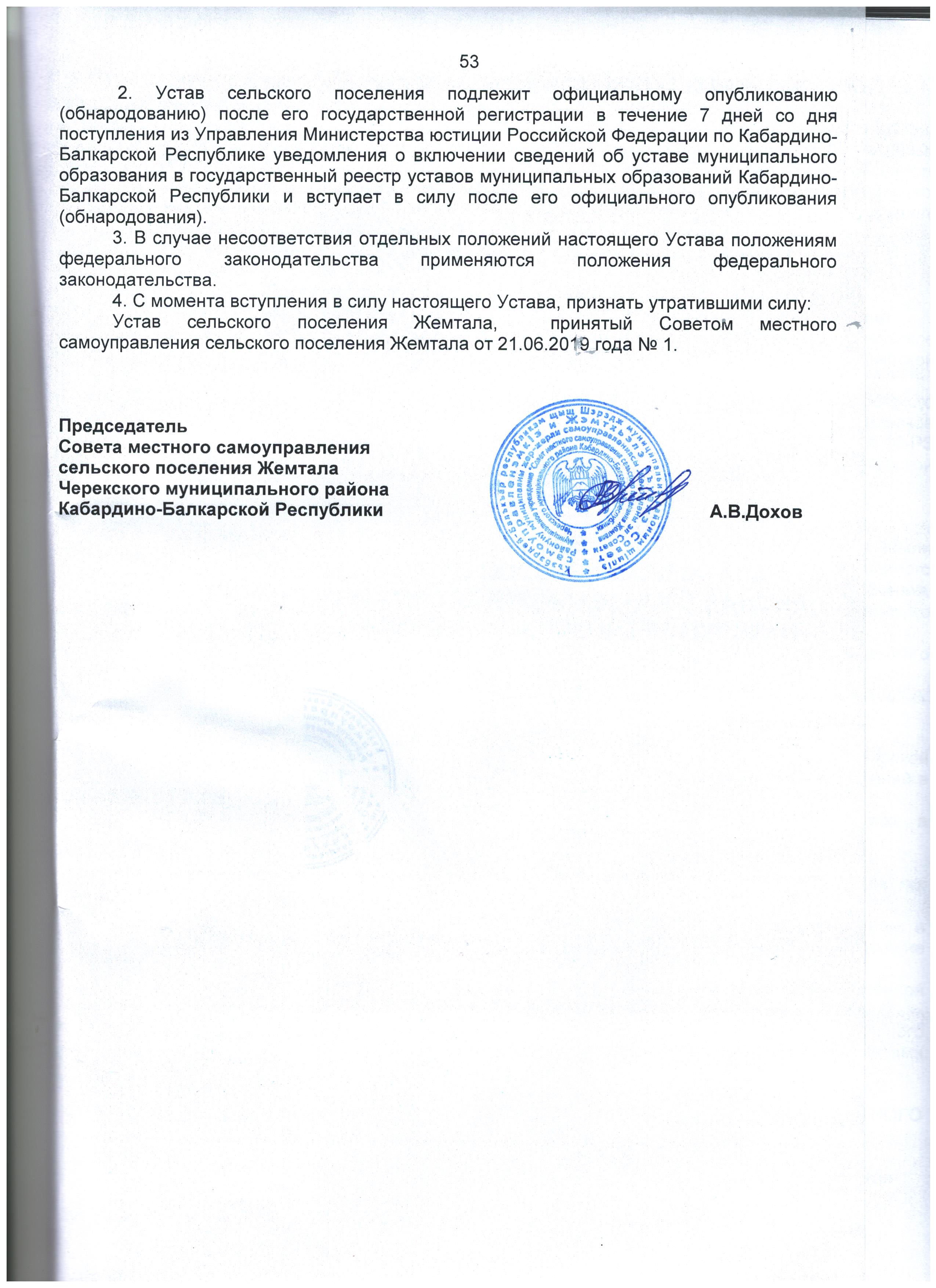 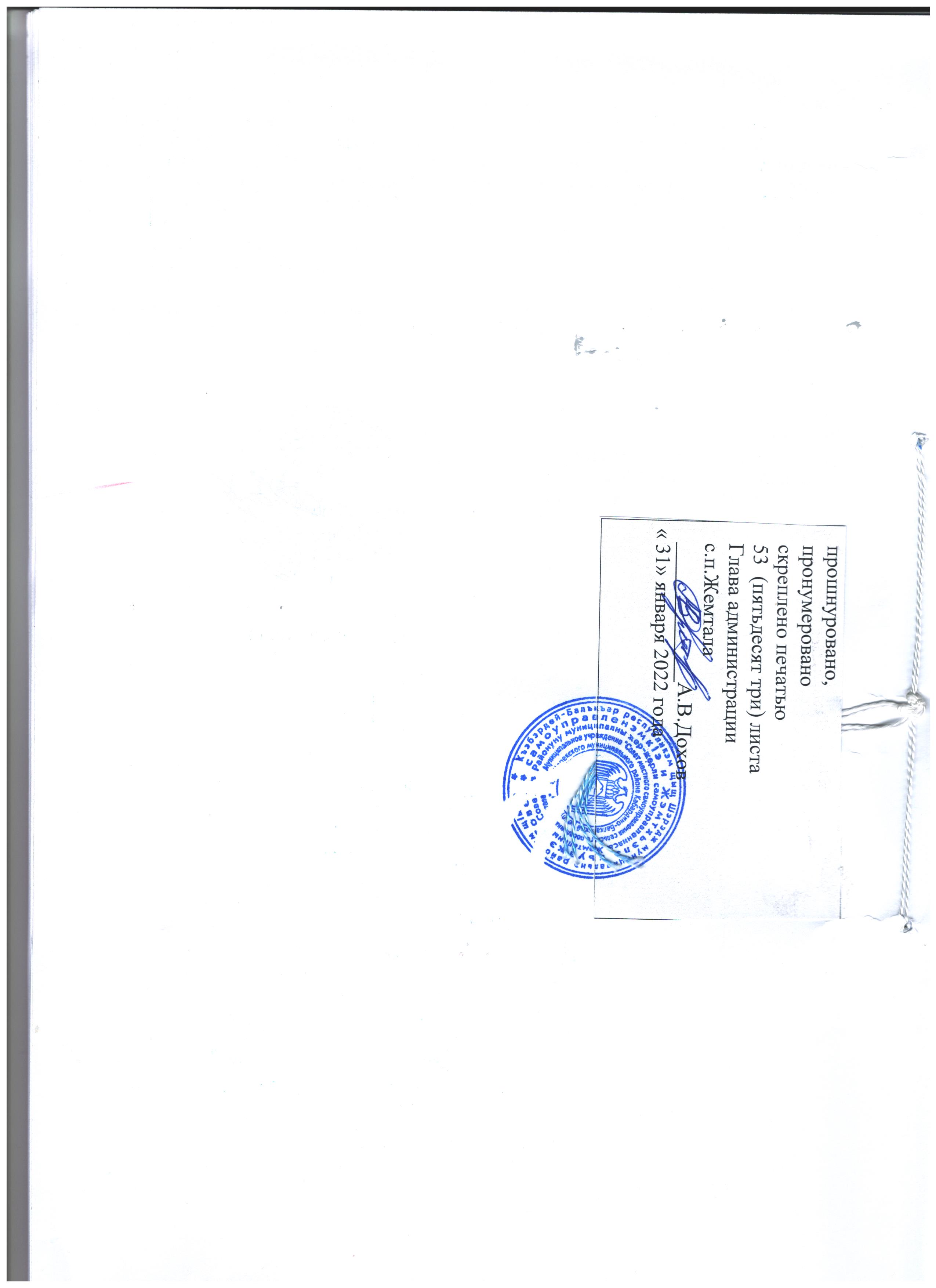 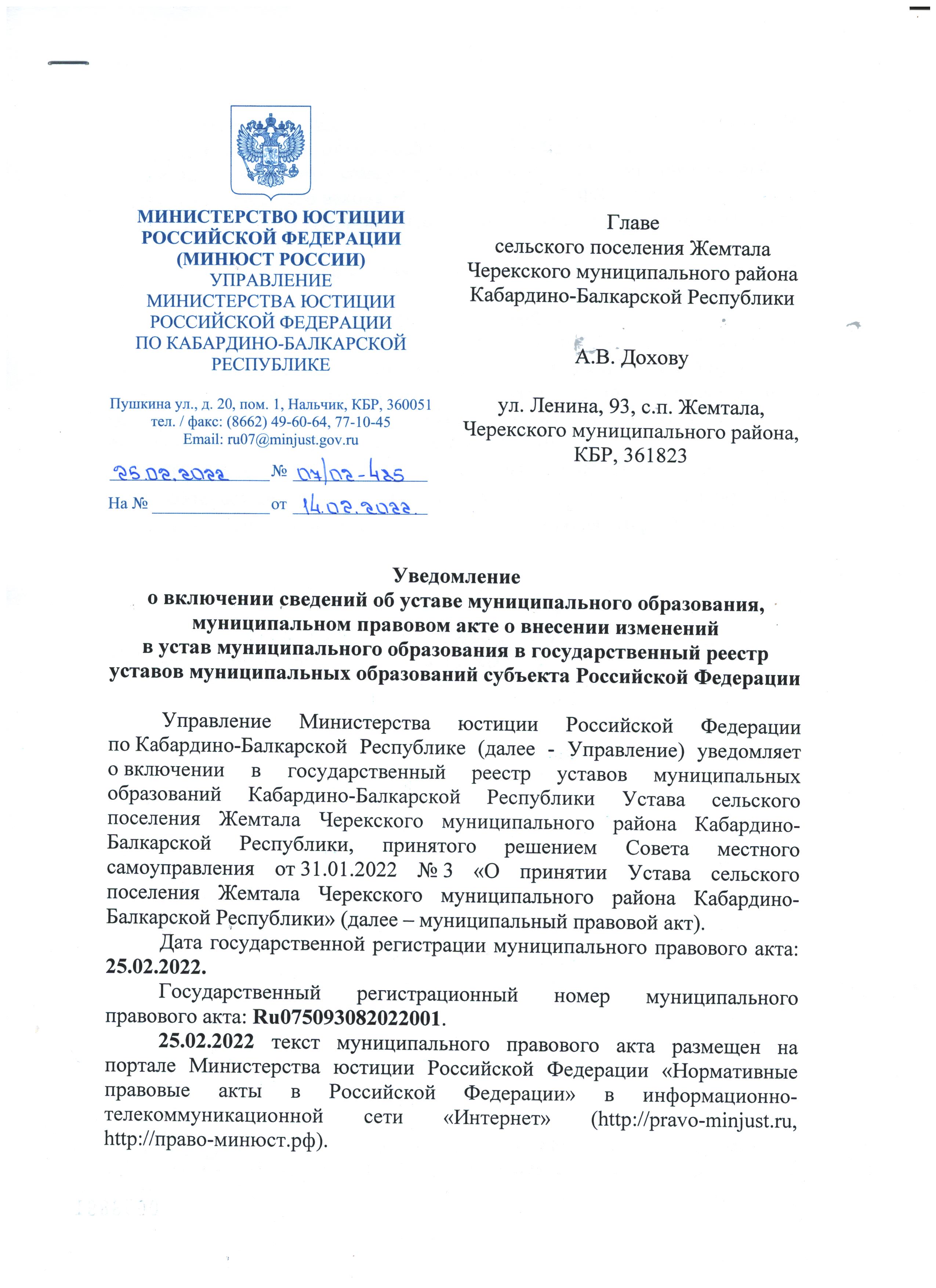 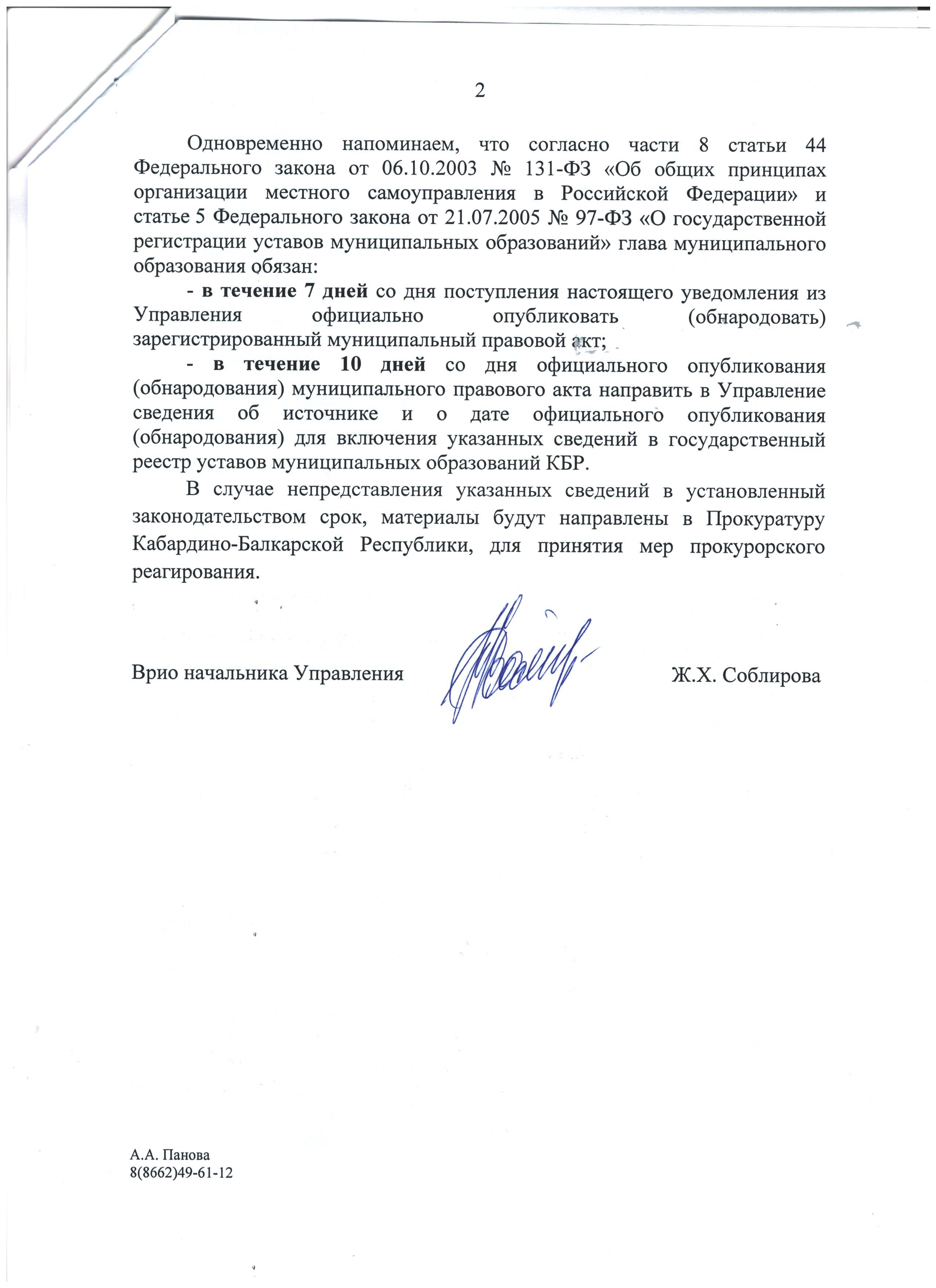 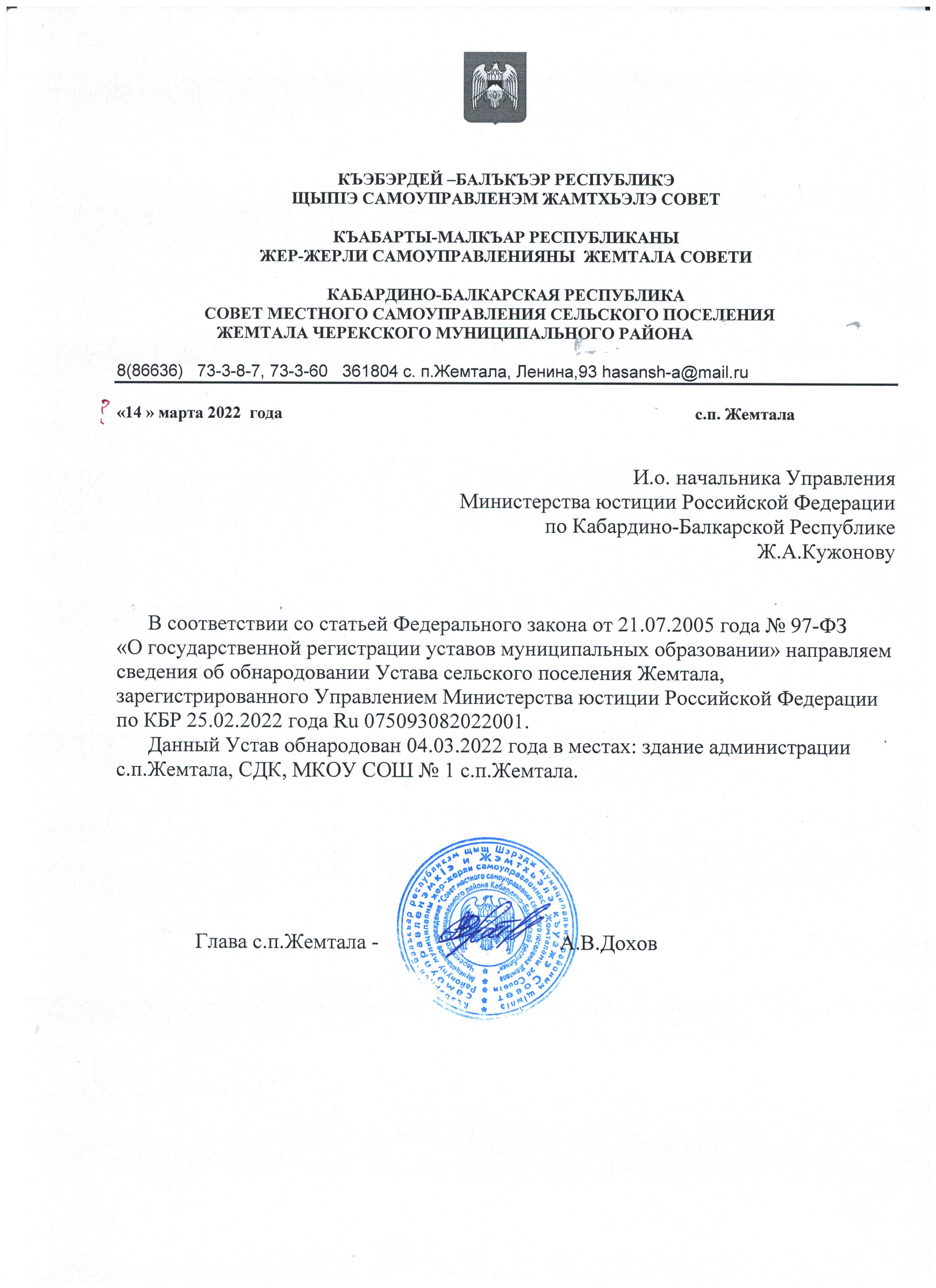 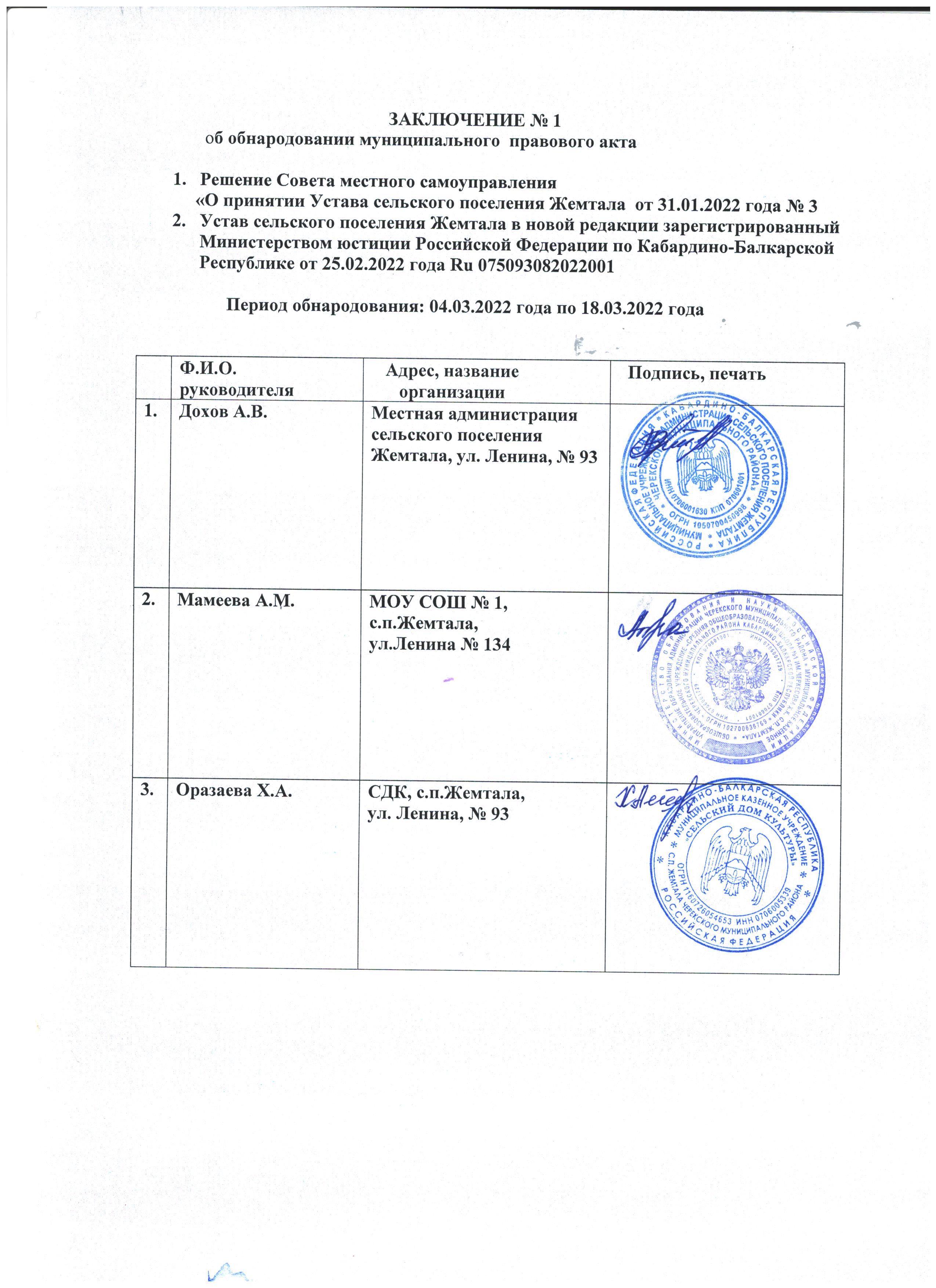 